PERNYATAAN  KEASLIAN SKRIPSISaya yang bertanda tangan di bawah ini :	Nama			: MaryamNIM			: 1449046053Program Studi		: Pendidikan Guru Pendidikan Anak Usia Dini 				( PG-PAUD )	Judul                            : Penggunaan Media Gambar Untuk Mengembangkan Kemampuan Berbahasa Ekspresif Pada Anak Di Taman Kanak-Kanak Islam H.M.Asyik MakassarMenyatakan dengan sebenar-benarnya bahwa keaslian skripsi yang saya tulis ini benar merupakan pengambilalihan tulisan atau pikiran orang lain yang saya akui sebagai hasil tulisan atau pikiran sendiri.Apabila dikemudian hari terbukti atau dapat dibuktikan bahwa Pelaksanaan Tindakan Kelas ( PTK ) ini jiplakan, maka saya bersedia menerima sanksi atas perbuatan tersebut sesuai ketentuan yang berlaku.Makassar,       Januari  2016                                                                                       Yang Membuat Pernyataan			Maryam				   NIM. 1449046053DAFTAR ISIHalamanHALAMAN JUDUL……………….……………………………………………....iPERSETUJUAN PEMBIMBING ……………………………………………......iiPENGESAHAN UJIAN SKRIPSI………………………………….……………iiiPERNYATAAN KEASLIAN………………………….………………………....ivMOTTO…………………………………………….………………………….......vABSTRAK……………………………………………………………………......viPRAKATA………………………………………………………………….........viiDAFTAR ISI…………………………………………………………………........xBAB I             PENDAHULUAN Latar Belakang Masalah……..…....………….………………..1Rumusan Masalah …………….....……………………………6Tujuan Penelitian………………………………….…………..6Manfaat Penelitian…….....……………………………………7BAB II            TINJAUAN PUSTAKA Pengertian……………………………………………………...8Kerangka Pikir.………………………………………...…….14Hipotesis...……………………………………….……...........14BAB  III         METODE PENELITIANSubjek Penelitian…..………………………………………....16Waktu dan Tempat Penelitian…………………………….….16Fokus Penelitian……………………………………………...16Desain Penelitian ………...…………………………………..17Tehnik dan Prosedur…………………………………………22Indikator……………………………………………………..24BAB  IV         HASIL PELAKSANAAN DAN PEMBAHASANHasil Penelitian………………………………………............25Pembahasan………………………………………………......54BAB  V            KESIMPULAN DAN SARANKesimpulan…………………………………………………..56Saran………………………………………………………….56DAFTAR PUSTAKA………………………………………………………...…57LAMPIRAN…………………………………………………………….......…...59BAB IPENDAHULUANA.  Latar belakangPedidikan anak usia dini pada hakikatnya adalah pendidikan yang diselenggarakan dengan tujuan untuk memfasilitasi pertumbuhan dan perkembangan anak secara menyeluruh atau menekankan pada perkembangan seluruh aspek perkembangan anak sebagaimana dalam undang-undang sistem pendidikan Nasional pada pasal 1 ayat 14 (Isjoni, 2011: 12) menyatakan bahwa:Pendidikan anak usia dini adalah salah satu upaya pembinaan yang ditujukan  kepada anak sejak lahir sampai dengan usia enam tahun yang dialkukan melalui media pemberian rangsangan pendidikan untuk membantu pertumbuhan dan perkembangan jasmani dan rohani agar anak memiliki kesiapan dalam memasuki pendidikan lebih lanjut.Sebagaimana kita ketahui bahwa setiap anak dilakhirkan cerdas dengan membawa potensi dan keunikan masing-masing yang memungkinkan mereka untuk menjadi cerdas.Salah satu kecerdasan yang dimilki setiap anak adalah kecerdasan kognitifnya hal-hal yang berhubungan dengan berhitung (pada khususnya).Menurut Bromley (Dhieni, 2007:121) bahasa memiliki lima fungsi:1)Bahasa menjelaskan keinginan dan kebuuhan individu, 2) Bahasa dapat mengubah dan mengotrol perilaku, 3) Bahasa membantu perkembangan kognitif, 4) Bhasa membantu mempererat interakasidengan orang lai, 5) Bahasa mengekspresikan keunikan orang.Pendidikan Taman Kanak – Kanak merupakan  salah satu bentuk pendidikan formal pendidikan anak usia dini, dalam Undang-Undang Sisdiknas Nomor 20 Tahun 2003 Peraturan Pemerintah tentang Pendidikan Anak Usia Dini pasal 1 ayat 7 dijelaskan: “Taman Kanak-kanak yang selanjutnya disingkat TK adalah salah satu bentuk satuan pendidikan anak usia dini pada jalur pendidikan formal yang menyelenggarakan program pendidikan bagi anak berusia empat tahun sampai enam tahun”. Pada masa TK, selain bermain sebagai bentuk kehidupan dalam kecakapan memperoleh keterampilannya, anak-anak juga sudah dapat menerima berbagai pengetahuan dalam pembelajaran secara akademis untuk persiapan mereka memasuki pendidikan dasar selanjutnya.Pada masa ini, anak-anak mengalami masa peka atau masa sensitif dalam menerima berbagai upaya pengembangan seluruh potensi yang dimilikinya.Masa peka merupakan masa terjadinya pematangan fungsi-fungsi fisik dan psikis yang siap merespon rangsangan yang diberikan oleh lingkungan. Hal ini dinyatakan pula oleh Piere Duquet (dalam Jasni Herlani, 2008: 23) bahwa “a children who does not draw is an anomally, and particulary so in the years between 6 an 0, which is outstandingly the golden age of creative expression”. Pada rentang usia lahir sampai enam tahun, anak mulai peka untuk menerima berbagai upaya perkembangan potensi yang dimilikinya.Berdasarkan observasi awal peneliti di TK Islam H.M. Asyik Makassar kemampuan bahasa ekspresif anak masih rendah.Hal ini terlihat dari kurangnya kemamapuan anak menjawab tentang informasi dan belum mampu mengungkapkan pendapat secara sederhana. Hali ini disebabkan karena dalam proses belajar mengajar guru tidak menggunakan media yang cocok yang dapat menarik perhatian anak didik untuk kemampuan bahasa ekspresif.Untuk menjawab permasalahan diatas maka upaya pembelajaran yag dilakukan guru di TK Islam H.M. Asyik Makassar senantiasa dicarikan solusi berbagai  permasalahan pembelajaran yang berorientasi pada penemuan model pembelajaran yang cocok yang dapat secara tepat sebagai upaya pengembangan kemampuan bahasa ekspresifanak di TK atas dasar itu maka upaya peningkatan kemampuan bahasa ekspresif anak merupaka salah satu factor penentu meningkatkan kualitas pendidikan anak usia dini sebagai dasar untuk menentukan pendidikan pada jenjang yang lebih tinggi.  TK Islam H.M. Asyik Makassar dalam pelaksanaan pembelajaran yang dilakukan di dalam kelas sering dijumpai masalah, antara lain cara mengajar guru yang menganggap anak hanya sebuah benda yang hanya dapat menerima pelajaran dari gurunya saja. Selain sangat banyaknya bahan pelajaran yang harus dipelajari oleh anak, guru juga kurang terbiasa menggunakan media-media pembelajaran yang bervariasi.Padahal seorang guru harus kreatif dalam menyelenggarakan proses pembelajaran, baik itu dari segi materi, metode maupun media yang digunakan harus menarik agar dapat menarik minat anak untuk giat dalam belajar di sekolah, khususnya di dalam kelas.Di samping itu, kesulitan anak dalam berbahasa juga menjadi suatu masalah yang tidak kalah pentingnya untuk diperhatikan, karena seperti yang telah kita ketahui bahwa bahasa adalah dasar komunikasi utama pada manusia. Jika anak mengalami kesulitan dalam berbahasa, maka akan mengalami kesulitan dalam memahami suatu konsep atau dalam mengungkapkan perasaan dan pikirannya.Bahasa juga merupakan alat utama dalam belajar membaca. Oleh karena itu, kesulitan dalam bahasa akan menyebabkan kesulitan dalam memproses belajar mengajar terutama dalam belajar berkomunikasi atau berbahasa. Dalam proses belajar-mengajar di kelas guru memegang peranan yang sangat penting. Para siswa tetap memerlukan bimbingan dan arahan untuk dapat belajar dengan baik.Selain itu, media pembelajaran yang bervariasi dapat membantu siswa mengembalikan semangat belajarnya. Di samping itu, media pembelajaran yang bervariasi membuat para siswa tertarik dan tertantang untuk mengikuti proses pembelajaran tanpa membuat siswa tersebut jenuh dan bosan dalam mengikuti proses balajar-mengajar tersebut. Oleh karena itu, variasi media pembelajaran di sekolah dasar sangat diperlukan, apalagi keadaan anak sekolah dasar yang pola pikirnya masih bersifat konkret dan masih senang bermain, sangat cocok diterapkan media pembelajaran yang bervariasi. Para guru hendaknya membuat pembelajaran jadi bermakna dan buatlah semua siswa aktif dalam mengikuti proses belajar-mengajar.Perkembangan  kemampuan  bahasa ekspresif anak dapat  diamati  melalui  kemampuan  bercerita,  bercakap-cakap,menyanyi  dan sebagainya,  yang  kesemuanya  ini  dapat  diperoleh  dari  berbagai  sumber  baik melalui  bahan  bacaan,  diceritakan  orang  lain  atau  mendengar  siaran-siaran media  masa  baik  lewat  radio  atau  televisi.  Upaya  untuk  mengembangkan kemampuan  membaca permulaancara dan tahapan-tahapan tertentu. Dalam  rangka  untuk  mewujudkan  tujuan  tersebut anak  di TK Islam H.M. Asyik Makassar  dapat  dilakukan melalui berbagai,  maka  perlu  adanya usaha  yang  harus  dilakukan  secara  bertahap.  Karena  berbahasa ekspresif  merupakan proses  yang  lebih  rumit  dibandingkan  dengan  proses  komunikasi secara lisan. Hal  tersebut  menunjukkan  rendahnya  tingkat  penguasaan  materi  anak  terhadap pembelajaran. Persentasi yang baru tercapai  dengan indikator pencapaian hal inilah yang terjadi di TK Islam H.M. Asyik Makassar. Oleh  karena  itu  usaha  awal  yang harus  ditempuh  oleh  seseorang  guru adalah membentuk  kebiasaan  dan  kegemaran  membaca  melalui media yang dipilih  dengan  tujuan  anak  dapat  tertarik  minat  bacanya sejak  dini. Media  itu  adalah kartu bergambar agar pembelajaran menjadi lebih menyenangkan dan tentunya lebih  meningkatkan  hasil  kemampuan  berbahasa ekspresif  anak  di TK  Islam  H.M. Asyik  MakassarMenurut teori Piaget (dalam Syamsudin, 2001:102), anak usia sekolah dasar berada pada tahap operasional konkret. Hal ini menunjukkan bahwa anak sangat menyukai benda-benda yang nyata.Di samping itu, anak juga memiliki daya fantasi yang sangat tinggi.Berdasarkan asumsi tersebut, agar lebih menarik dan menumbuhkan motivasi anak terhadap sesuatu hal, diperlukan media yang dapat menyalurkan imajinasi yang kreatif pada anak.Salah satu media yang dapat dimanfaatkan diantaranya adalah media bergambar. Dengan media bergambar kita dapat membantu mempermudah anak untuk menuangkan gagasan-gagasannya ke dalam bentuk bahasa karena gambar akan memberikan inspirasi dan motivasi yang sangat tinggi kepada anak untuk melakukan proses pembelajaran terutama dalam megajarkan membaca permulaan. Jika kesulitan belajar berbahasa khususnya belajar membaca permulaan dibiarkan begitu saja tanpa adanya tindak lanjut maka akan banyak anak yang berkesulitan berbahasa.  Guru dituntut umenyampaikan pntuk mamapu memotivasi anak agar anak lebih aktif dalam mengemukakan pendapatnya atau mengekspresikan secara lisan .maka dari itu seorang guru harus dapat mengembangkan kecakapan dan keberanian anak dalam pendapatnya kepada siapapun.Media bergambar sangat cocok untuk diterapkan pada anak di Taman Kanak-Kanak Islam H.M.Asyik Makassar dalam upaya meningkatkan kemampuan bahasa ekspresif, Karena pelajaran ini merupakan awal anak mengenal simbol-simbol dan mengalih menjadi bermakna. Ketika anak tidak dapat melakukannya, maka proses pembelajaran akan terhambat. Berbahasa merupakan syarat utama dalam pembelajaran yang harus dipenuhi.B.  Rumusan MasalahBerdasarkan latar belakang masalah yang telah diuraikan di atas, maka  dapat dirumuskan masalahnya adalah : Bagaimanakah Peningkatan kemampuan berbahasa ekspresif anak dengan menggunakan  media bergambar di TK Islam H.M. Asyik Makassar.C.  Tujuan PenelitianUntuk mengetahui peningkatan  kemampuan berbahasa ekspresif  pada anak melaluimedia kartu gambardi Taman Kanak-Kanak Islam H.M.Asyik Makassar.D.  Manfaat Penelitian       1. Manfaat TeoretisPenelitian ini diharapkan dapat memberikan sumbangan pemikiran serta dapat dijadikan bahan kajian bagi para pembaca., khususnya mengenai kemampuan bahasa ekspresif anak melalui metode gambar.2. Manfaat Praktis  Hasil penulisan ini diharapkan dapat bermanfaat untuk ;Bagi guruMemberikan masukan tentang upaya peningkatan kualitas belajar dan hasil belajar anak terutama dalam perkembangan bahasa ekspresi serta menambah wawasan dan pengetahuan kepada guru dalam mengatasi permasalahan yang timbul dalam kegiatan belajar mengajar.Bagi anakDiharapkan dapat memberikan pengalaman belajar yang baru kepada anak dan memberikan pemahaman bahwa belajar itu tidak membosankan tetapi menyenangkan sehingga tumbuh minat untuk belajar dengan sungguh-sungguh dalam benak anakBagi Taman Kanak-KanakDiharapkan dapat memberikan masukan yang positif bagi Sekolah sehingga Sekolah dapat memperbaiki kualitas setiap anak lulusan sekolah tersebut.BAB IITINJAUAN PUSTAKA,KERANGKA PIKIR,HIPOTESIS A.  Pengertian 1.  Media GambarMedia gambar adalah segala sesuatu yang diwujudkan secara visual kedalam bentuk dua dimensi sebagai hasil perasaan dan pikiran. Gambar dapat dipergunakan sebagai media dalam penyelenggaraan proses pendidikan sehingga memungkinkan terjadinya proses belajar-mengajarTarigan (1995:209) mengemukakan bahwa pemilihan gambar haruslah tepat, menarik dan dapat merangsang anak untuk belajar. Media gambar yang menarik, akan menarik perhatian anak dan menjadikan anak memberikan respon awal terhadap proses pembelajaran. Media gambar yang digunakan dalam pembelajaran akan diingat lebih lama oleh anak karena bentuknya yang konkrit dan tidak bersifat abstrak. Gambar adalah suatu bentuk ekspresi komunikasi universal yang dikenal khalayak luas.Buku bergambar adalah buku bergambar tetapi dalam bentuk cerita, bukan buku informasi.Media bergambar merupakan sesuatu yang tidak asing dalam kehidupan anak-anak.Disamping itu, media adalah sebuah media yang baik bagi anak-anak untuk belajar membaca.Melalui media bergambar, diharapkan pembaca dapat dengan mudah menerima informasi dan deskripsi cerita yang hendak disampaikan.Untuk anak usia dini, alangkah baiknya jika kita mengenalkan media bergambar yang sesuai dengan usia mereka, untuk membantu perkembangannya. Karena pada saat usia dini, perkembangan otak anak berkembang secara pesat. Sehingga kita harus memotivasi anak untuk selalu belajar dan media pembelajaran membaca permulaan yang efektif adalah melalui media bergambar.Dari beberapa paparan diatas, dapat diambil kesimpulan bahwa media bergambar sangat cocok jika diterapkan dalam proses pembelajaran berbahasa permulaan pada anak, karena media tersebut dapat merangsang anak dalam pembelajaran membaca khususnya membaca permulaan, media bergambar tersebut diwujudkan dalam bentuk visual ke dalam bentuk dua dimensi sebagai hasil pikiran dan perasaan.2. Bahasa Ekspresifa. Pengertian Bahasa EkspresifPengertian bahasa ekspresif adalah alat bantu manusia yag luar biasa dengan bahasa kita nebgekspersikan pikiran dan perasaan kita kepada orang lain. Selain danganbahaa pula kita dapat menyimpan ide dan segala sesuatu hal yang kita pelajari.Kemampuan berkomunikasi dengan bahasa merupakan hal yang sangat penting dalam perkembangan seorang anak. Melalui bahasaanak dapat mengungkapakan keinginan dan pemikirannya mengenai sesuatu hal kepada orang lain. Bahasa  Ekspresif adalah bagaimana cara anak mengekspresikan bahasa untuk menyatakan pendapat, menyatakan perasaan, menyatakan keinginan dan kebutuhan secara lisan. Menurut Rathus, (2003:1) Bahasa ekspresif, merupakan suatu kemampuan yang melibatkan penggunaan bahasa verbal seperti perkembangan kosa kata, tata bahasa, mengingat kembali kata-kata dan memproduksi kalimat dengan kerumitan panjang yang sesuai dengan usia individu.Berdasarkan pendapat diatas, maka dapat disimpulkan bahwa bahasa  ekspresif adalah kemampuan seorang untuk berkomunikasi dalam menyatakan, pendapat, perasaan, dan kebutuhan kepada orang lain.b. Tujuan Pengembangan Bahasa Ekpresif 	Menurut Rike, (2011:4) pengembangan kemampuan berbahasa ekkspresif anak usia dini adalah:Agar anak mampu berkomunikasi secara lisan dengan lingkungannya. Lingkungan yang dimaksud adalah lingkungan disekitar anak antara lain teman sebaya, orang deqasa, baik yang ada disekolah, dirumah, maupun dengan tetangga disekitar tempat tinggalnya.Berdasarkan pendapat diatas dapat disimpulkan kemampuan bahasa anak usia dini diperoleh dan dipelajari anak secara alami untuk menyesuaikan diri dengan lingkungannya sehingga anak akan mampu bersosialisasi, berinteraksi dan merespon orang lain. Fungsi Bahasa EkspresifMenurut Rike (2011:4) Fungsi bahasa ekspresifMembantu anak megekspresikan kebutuhan, keinginan dan perasaan secara verbal, 2) Mendorong anak untuk berbicaa secra lebih jelas dan tegas sehingga mudah dipahami, 3) Mendorong kepasihan berbahasa anak harus belajar bahasa yang fasih baik ucapan maupun susunan kalimatnya sehingga mudah dimengerti oleh orang lain melalui pemberian contoh guru sendiri menggunakan bahasa indonesia yang baik dan benar, 4) Membantu anak memahami bahwa komunkasi tersebut dapat berpengaruh secara lebih efektif terhadap lingkungan sosial dan lingkungan anak.Indikator Bahasa EkspresifBerdasarkan kurikulum Taman Kanak-Kanak tahun 2010 tentang standar kependidikan anak usia dini khususnya pada pengembangan bahasa yaitu sebagai berikut:  Menjawab pertanyaan tentang informasiMampu mengungkapkan pendapat secara sederhanaBercerita tentang gambar yang disediakanMengekspresikan ide pada orang lain Meniru kalimat sederhanae.  KelebihanMedia GambarKelebihan  penggunaan  media  gambar menurut Sri  Anitah (2009:N8) antara lain:Dapat menerjemahkan ide-ide abstrak ke dalam bentuk yang lebih nyataBanyak tersedia dalam buku-bukuSangat mudah dipakai karena tidak membutuhkan peralatanRelatif tidak mahalDapat dipakai untuk berbagai tingkat pelajaran dan bidang studiSedangkan kelebihan penggunaan media  gambar  sebagai  media  pendidikan menurut Arief S. Sadiman(2009:29-31) antara lain:Sifatnya   konkrit. Gambar/foto lebih   realistis   menunjukkan pokok masalah dibandingkan dengan media verbal semata.Gambar dapat mengatasi batasan ruang dan waktu. Tidak semua benda,  objek  atau  peristiwa  dapat  dibawa  ke  kelas,  dan tidak selalu  bisa:  anak-anak  di  bawa  ke  objek/peristiwa  tersebut. Untuk  itu  gambar  atau  foto  dapat  mengatasinya.  Air  terjun Niagara atau Danau Toba dapat disajikan ke kelas lewat gambar atau  foto.  Peristiwa-peristiwa  yang  terjadi  di  masa  lampau, kemarin,  atau  bahkan  semenit  yang  lalu  kadang-kadang  tak dapat  kita  lihat  seperti  apa  adanya.  Gambar  atau  foto  amat bermanfaat dalam hal ini.Media  gambar/Foto dapat  mengatasi  keterbatasan  pengamatan kita.  Sel  atau  penampang  daun  yang  tak  mungkin  kita  lihat dengan   mata   telanjang   dapat   disajikan   dengan   jelas   dalam bentuk gambar atau foto.Dapat  memperjelas  suatu  masalah,  dalam  bidang  apa  saja  dan untuk  tingkat  usia  berapa  saja,  sehingga  dapat  mencegah  atau membetulkan kesalahfahaman.Murah  harganya  dan  gampang  didapat  serta  digunakan  tanpa memerlukan peralatan khususc.  Kelemahan Media GambarKelemahan penggunaan media gambar menurut Sri Anitah(2009:8-9), yaitu:a).Kadang-kadang terlampau kecil untuk ditunjukkan di kelas besarb).Gambar  mati  adalah  gambar  dua  dimensi.  Untuk  menunjukkan dimensi yang  ketiga  (kedalam  benda),  harus  digunakan  satu  seri gambar dari objek yang sama tetapi dari sisi yang berbedac).Tidak dapat menunjukkan gerakd).Pengajar     tidak     selalu     mengetahui     bagaimana     membaca (menginterpretasikan) gambar.Sedangkan kelemahan  penggunaan  media  gambar  sebagai media pendidikanmenurut Arief S. Sadiman(2009:31), yaitu:Gambar/foto hanya menekankan persepsi indera mataGambar/foto benda  yang  terlalu  kompleks  kurang  efektif  untuk kegiatan pembelajaran    d.   Indikator kemampuan berbahasa ekspresifBerdasarkan kurikulum Taman Kanak-Kanak tahun 2010 tentang standar kependidikan anak usia dini khususnya pada pengembangan bahasa yaitu sebagai berikut:Menjawab pertanyaan tentang informasiMampu mengungkapkan pendapat secara sederhanaB. KERANGKA PIKIRBerdasarkan observasi di TK Islam H.M.Asyik Makassarkemampuan bahasa ekspresif anak masih rendah , hal ini terlihat dari kurangnya kemampuan anak menjawab pertanyaan tentang informasi dan belum mampu mengungkapkan pendapat secara sederhana .Kemampuan bahasa ekspresif anak di TK Islam H.M. Asyik Makassar perlu ditingkatkan secara optimal.Kemampuan bahasa ekspresif juga harus dilatih secara berkelanjutan dimulai sejak dini dengan menggunakan sarana yang mendukung dan bai.Indikator bahasa ekspresif anak yaitu menjawab pertanyaan tentang infomasi, mampu mengungkapkan pendapat secara sederhana.	Agar dapat meningkatkan kemampuan bahasa ekspresif kendala-kendala yang dihadai dlam bahasa ekspresif anak dapat diatasi salah satunya adalah mengguanakan media gambar sebagai perantara untuk anak berkinginan mengomunikasikan tujuan yang ingin dicapai , berdasakan pernyataan diatas dapat disimpulkan bahwa penggunaan media gambar dapat mengembangkan kemampuan bahasa ekspresif anak dan berpeluang besar mengembangkan perbendaharaan bahasa anak. C. Hipotesis	Berdasarkan kajian pustaka dan kerangka pikir diatas,maka hipotesis penelitian ini yakni penggunakan media gambar mengembangkan kemampuan bahasa ekspresif pada anak Taman Kanak-Kanak Mutu Utama Makassar.Gamabr 2.1 BaganKerangka PikirBAB IIIMETODE PELAKSANAANA.  Subjek PenelitianSubjek pembelajaran adalah anak di Taman Kanak-Kanak Islam H.M.Asyik Makassaryang berjumlah keseluruhan 12 anak laki-laki 4 anak perempuan 8 orang anak.B.  Waktu dan Tempat Pembelajaran PenelitianPenelitian ini dilaksanakan 5 kali dibulan Desember 2015di TK Islam H.M. Asyik Makassar.Tindakan pembelajaran ini berlangsung pada hari senin, selasa, rabu, kamis dan jumat pada bulan Desember 2015 di semester ganjil tahun akademik 2015 -2016C.Fokus  PenelitianFokus penelitian ini adalah difokuskan kepada peningkatan kemampuan bahasa ekspresif melalui media gambar, demikian uraiannya sebgai berikut:Metode berceritaMetode bercerita adalah menuturkan sesuatu yang mengisahkan sesuatu yang mengisahkan tentang perbuatan atau sesuatu kejadian dan disampaikan secara lisan dengan tujuan membagiakn pengalaman dan pengetahuan kepada orang lain (Bachri : 2005: 10)Bahasa EkspresifBahasa ekpsresif adalah kemampuan seorang anak untuk berkomunikasi dalam menyatakan perasaan, pendapat, keinginan dan kebutuhan ke[pada orang lain D.  Desain/prosedur Penelitian	Kegiatan tindakan pembelajarandi Taman kanak-kanak Islam H.M.Asyik Makassar guru membuat desain prosedur pengembangan yang dilakukan sebanyak lima kali pertemuan / tindakan di bulan September 2015 sebagai berikut:a.  perencanaan1. Permintaan izin kepada kepala sekolah di Taman Kanak-Kanak                .     Islam H.M.Asyik Makassar Makassar sebagai tempat penelitian.Guru membuat Rencana Kegiatan Harian ( RKH ) Melakukan observasi atau pengamatan tentang kondisi anak didik dalam kegiatan belajar mengajar dan mengambil kesimpulan tentang perkembangan kemampuan bhasa ekspresifMengidentifikasi permasalahan dalam pelaksanaan pengajaran yang berhubungan dengan media gambar dalam meningkatkan kemampuan bahasa ekspresif  di Taman Kanak-Kanak Islam H.M.Asyik Makassar Guru Membuat bahan persiapan  pembelajaran berdasarkan materi         yang diajarkan.Guru membuat selain perangkat pembelajaran juga disiapkan     		instrument penelitian  berupa lembar observasi dan penilaian hasil    	belajar.b.  Tahap Tindakan Guru menyiapkan perangkat pembelajaran dan langkah-langkah kegiatan belajar mengajar sesuai dengan rencana kegiatan rencana pembelajaran yang sudah disiapkan yang akan digunakan dalam pembelajran . Adapun hal yang dialakukan pada saat pelaksanaan tindakan adalahlangah-langkah pelaksanaan tindakan dalam peningkatan kemampuan bahasa ekspresif pada anak TK Islam H.M.Asyik Makassar diharapkan dapat membangkitkan motivasi anak didik,meningkatkan keterlibatan annak dan menciptakan suasana pembelajaran dalam rangka meningkatkan kemampuan anak dalam berbahasa ekspresif melalui media gamabar. Implementasi rencana yang telah dirumuskan sebelumnya dalam pengembangan ini ynag diamksud adalah pelaksanaan langkah-langkah proses pembelajaran yang telah disusun pada rencana perbaikan pembelajaran.c.  Tahap Observasi Tahap ini merupakan tahap dimana guru dapat menilai tujuan pembelajaran yang telah dicapai. Untuk melihat kemampuan guru dan pengaruhnya terhadap aktivitas anak didik selama proses belajar mengajar, maka pelaksana mengamati lembar observasi guru dan lembar observasi anak didik  yang sudah disiapkan.d.  Tahap refleksi Guru  mendiskusikan untuk melihat keberhasilan dan kegagalan yang telah terjadi setelah proses belajar mengajar dalam selang waktu tertentu. Hasil sebagai masukan guru dan juga pelaksana untuk membuat perencanaan berikutnya:Analisis tindakan yang baru dilakukan Mengulas dan menjelaskan perbedaan rencana dan pelaksana yang telah dilakukan Melakukan intervensi dan penyimpulan data yang diperoleh	Sebagai masukan guru untuk membuat perencanaan pada pertemuan selanjutnya untuk memperbaiki kelemahan-kelemahan pada pertemuan sebelumnya maka disepakati bersama observatory untuk merevisi rencana perbaaikan pembelajaran pada pertemuan selanjutnya /berikutnya revisi dilakukan metode bercerita yang mengoptimalkan motivasi anak didik serta perbaikan umpan balik.	Berdasarkan pemaparan diatas maka dapat diuraikan tindakan pelaksanaannya sebagai berikut Pertemuan  Pertama :Pelaksanaan Tugas : Membaca gambar dengan tulisan dibawahnyaLangkah langkah sebagai berikut:Guru menyiapkan media berupa Lembar kerja dan gambar pensil dan buku cerita bergambarSetelah semua anak sudah menerima lembar kerja guru meminta  anak untuk mengamati gambar tersebut setelah itu melakukan kegiatanGuru mengawasi anak yang melalukan kegiatan untuk membaca gambarGuru membimbing anak yang mengalami kesulitan dalam melakukan tugas dalam membaca gambarPertemuan  keduaPelaksanaan tugas : Mengungkapkan pendapat secara sederhana Langkah – langkahnya sebagai berikut :Guru membuka pembelajaran dengan menertibkan anak Setelah semua anak sudah siap belajar maka guru, menjelaskan tentang kegiatan hari ini ,yakni anak diminta untuk mau mengungkapkan pendapat secara sederhana Guru mengawasi anak yang sedang berbicara mengungkapkan pendapatnya Guru membimbing anak yang belum paham dan belum dapat mengungkapkan pendapatnyaPertemuan ketiga Pelaksanaan tugas : Tanya jawab tentang gambar yang disediakanLangkah-langkahnya sebagai berikut :Guru menyiapkan beberapa gambar untuk belajar sama Setelah semua anak sudah menerima gambar yang dibagikan maka guru meminta anak untuk melakukan kegiatan untuk Tanya jawab dan mengkomunikasikan secara tertibGuru mengawasi anak yang sedang bertanya juga menjawabGuru mendampingi dan membimbing anak yang mengalami kesulitan dalam bertanya dan menjawabPertemuan keempat 	Pelaksanaan tugas : Membaca buku cerita bergambar dengan ekspresi	Langkah-langkah sebagai berikut :Guru menyiapkan buku cerita bergambarSetelah  semua anak sudah menerima buku cerita maka guru mempersilahkan anak untuk mulai membacaGuru mengawasi setiap anak yang sedang membacaGuru membimbing anak yang mengalami kesulitan dalam membacaPertemuan kelimaPelaksanaan tugas : Melengkapi kalimat  dengan sederhana yang sudah dimulai dengan guru 	Langkah-langkahnya sebagai berikut :Guru menyiapkan  gambar dan lembar kerja ,pensil ,bukuSetelah semua anak didik menerima peralatan dan lembar kerja maka guru mempersilahkan anak untuk mulai bekerjaGuru mengawasi anak yang sedang bekerjaGuru mendampingi dab membimbing anak yang mengalami kesulitan pada saat belajarE.  Tehnik dan prosedur pengumpulan data1. Teknik Pengumpulan DataTehinik pengumpulan data yang dilakukan melalui beberapa tehnik sebagai berikut:Observasi, tentang bercerita dengan ekspresif pada anak didik dan keaktifa anak mengikuti kegiatan belajar mengajar. Observasi terhadap aktivitas kelas yang berhubungan dengan perilaku anak didik maupun guru. Kegiatan dimulai dari awal pembelajaran yang berkaitan dengan membaca. Dokumentasi,Dilakukan untuk melengkapi data yang memuat deskripsi tentang kegiatan pembelajaran yang ,meliputi aktifitas anak didik dan guru serta masalah yang terjadi selama kegiatan pembelajaran berlangsung dan video. Dokumentasi dalam penelitian ini meliputi catatan penelitian berupa lembar kerja anak didik, foto yang diberikan hasil penelitian observasi terhadap anak dan guru, nama kepala sekolah dan nama guru.2.  Tehnik Analisis Data dan Indikator Keberhasilan      Data    yang    terkumpul    diananlisis  secara  induktif ( Arikuanto, 2008: 45 ) Tahap kegiatan yang dilakukan  yaitu : mereduksi data, penyajian data, dan penarikan kesimpulan yang dapat diuraikan sebagai berikut :Mereduksi data adalah proses kegiatan menyeleksi , memfokuskan , dan menyederhanakan semua data, yang telah diperoleh mulai dari awal pengumpulan data sampai pada penyusuanan laporan penelitian. Penyajian data dilakukan dalam rangka mengorganisasikan reduksi dengan cara menyusun secara naratif sekumpulan informasi yang telah diperoleh dan hasil reduksi, sehingga dapat memberikan kemungkinan kesimpulan tindakan Penarikan kesimpulan dan verifikasi kesimpulan adalah memberikan kesimpulan terhadap hasil penelitian       Analisis data merupakan tehnik yang digunakan untuk menganalisis data pengembangan pembelajaran dikelas pada TK  Isalam Sudiang Asri Makassar. Analisis dilakukan dengan deskriptif kualitatif dengan Refleksi interaktif yang terdiri dari reduksi data, penyajian data dan penarikan kesimpulan dilakukan dalam bentuk interaktif dengan pengumpulan data sebagai suatu proses kegiatan harian. Menganalisis hasil observasi kegiatan peningkatan bahasa ekspresif dengan metode bercerita.Kategori kemampuan bahasa ekspresif anak didikF. Indikator Keberhasilan	Indikator keberhasilan dalam penelitian tindakan kelas ini apabila peningkatan kemampuan bahasa ekspresif anak telah mengalami peningkatan melalui media gambar yang berikan dan diterapkan pada anak dan tujuan indikator dapat tercapai , adapun kebehasilan yang alami oleh anak yakni:Anak mampu menjawab pertanyaan tentang informasiAnak mampu mengungkapkan pendapat secara sederhanaBAB  IVHASIL PEMBELAJARAN DAN PEMBAHASANA.  HASIL PEMBELAJARANGambaran Umum Lokasi Penelitian	Taman Kanak-Kanak Islam H.M. Asyik berkedudukan jalan Andi Pangeran Pettarani no. 100 Makassar jumlah kelas ada 2 dengan pendidik ada 3 orang guru dan 1 kepala sekolah. 	Penelitian tindakan kelas ini dilaksanakan di TK Islam H.M. Asyik Makassar,Unit analisis yang digunakan dalam penelitian ini adalah anak didik kelompok B Taman Kanak – Kanak  Islam H.M. Asyik  Makassar yang berjumlah 12 anak didik yang terdiri dari 4 anak laki-laki, dan 8 anak perempuan yang debimbing oleh seorang guru ynag bernama Maryam, sebagai gambaran dengan judul “Penggunaan Media Gambar untuk Meningkatkan Kemampuan Bahasa Ekspresif pada Anak di Taman kanak-Kanak Islam H.M. Asyik Makassar”Penjabaran Pembelajaran mengembanglan kemampuan bahasa ekspresif pada anak melalui media gambar	Penjabaran Pembelajaran dilaksanakan dengan 5 kali pertemuan, pertemuan pertama dilaksanakan pada hari selasa, 7 Desember 2015 sampai dengan pertemuan kelima pada hari selasa, 11 Desember 2015. Dengan uraian sebagai berikut:Pelaksanaan penelitian dilaksanakan pada kelompok B .Penelitian tindakan kelas pada pertemuan pertama sampai dengan pertemuan ke kelima.Ada 4 langkah yang perlu dilakukan dalam pelaksanaan penelitian ini yakni Perencanaan ,Tindakan atau Pelaksanaan,  Observasi, Refleksi.Pelaksanaan penelitian ini untuk meningkatkan kemampuan berbahasa ekkspresif  dilaksanakan dengan lima kali tindakan atau pelaksanaan dimulai tanggal 7 Desember 2015 sampai dengan  11 Desember 2015 dengan pelaksanaan rencana kegiatan harian (RKH) . Kemudian ditetapkan di kelompok B sebagai objek penelitian. Pada saat pelaksanaan penelitian pada pertemuan pertama dengan tema lingkungan adapun jumlah anak didik yang menjadi objek penelitian berjumlah 15 orang  anak didik . Pada setiap pertemuan dilakukan perencanaan kegiatan, pelaksanaan kegiatan, obervasi kegiatan, dan refleksi dari setiap proses kegiatan.Kegiatan awal penelitian dimulai dengan langkah-langkah sebagai berikut :Meminta izin kepada kepala sekolah Taman Kanak-Kanak Islam H.M. Asyik  Makassar, dimana peneliti melengkapi surat-surat izin penelitian dari pihak yang berwenangMenelaah materi penelitian yang sesuai dengan peraturan pemerintah tahun 2009 tentang standar pengembangan anak usia dini di Taman Kanak-Kanak Islam H.M. Asyik Makassar.Mengidentifikasi kemampuan mengenal angka yang masih perlu ditingkatkan di taman kanak-kanak Islam H.M.Asyik Makassar  Berdasarkan  masalah-masalah  yang  ada pada anak kelokpok B TK Islam H.M. Asyik, maka guru berusaha mencari solusi dan melakukan perbaikan saat kegiatan pembelajran berbahasa ekspresif . Hal ini dilakukan untuk meningkatkan kemampuan berbahasa ekspresif dapat meningkat melalui media gambar yaitu dengan menggunakan media gambardengan  harapan agar anak kelompok B TK Islam H.M. Asyik Makassar dapat lebih meningkat dan kegiatan proses belajar mengajar dikelas menjadi lebih menyenangkan dan memberi kesan serta mengalami perubahan sesuai dengan tujuan yang  diharapkan.Pelaksanaan Tindakan Pembelajaran Pada Pertemuan IPerencanaan  Guru telah menyusun rencana pelaksanaan pembelajaran dengan memberikan  metode bercerita  untuk peningkatan kemampuan pada anak dalam meningkatkan bahasa ekspresif pada anak  adapun perencanaan yang telah sisusun selama lima kali pertemuan pada bulan Desember 2015 adalah sebagai berikut:Berdasarkan pembahasan identifikasi masalah yang telah dibahas peneliti sebelumnya memulai kegiatan terlebih dahulu menyusun rencana kegiatan yang tepat. Peneliti berperan sebagai obsever dimana memberikan gambaran tentang media gambar yang akan digunakan untuk meningkatkan kemampuan berbahasa ekspresif, setelah memilih media  gambar maka selanjutnya guru menyusun rencana tertulis yang dituangakan dalam rencana kegiatan harian , Pada tahap perencanaan guru menentukan tema dan sub tema pembelalajaran yang tertuang dalam Rencana Kegiatan Harian ( RKH ), menentukan indikator keberhasilan, menyusun panduan pelaksanaan pelaksanaan dan monitoring mempersiapkan fasilitas dan sarana prasarana untuk kegiatan pemebelajaran berbahasa ekspresif mempersiapkan media gambar dan buku cerita serta mempersiapkan kamera untuk mengambil foto atau gambar juga rekaman video anak pada saat proses pembelajaran berlangsung sebagai bahan dokumentasi untuk mendukung pelaksanaan pengembangan serta menyiapkan instrument penilaian berupa lembar observasi untuk mencatat proses kegiatan berbahasa ekspresif pada anak dan mengetahui kemampuan setiap anak pada saat proses pembelajaran berlangsungPada tahap ini peneliti menyusun perncanaan sebagai berikut:Mennyiapakan dan menyusun kegiatan pembelajaran melalui     rencana kegiatan harian ( RKH ) sesuai tema hari efektif pada pelaksanaan Menyiapakan media sebagai sumber belajar yang akan dibutuhkan pada rencana kegiatan harianMenyusun scenario kegiatan menceritakan pengalaman/kejadian anak dengan metode bercerita sebagai sebagai pelaksanaa pembelajaranMembuat format Observasi yang berisikan indikator kemampuan berbahasa ekspresif dengan bercerita yang merupakan focus dalam penelitian Pelaksanaan 	Pelaksanaan pertemuan pertama adalah hari senin, 7 Desember 2015 dari waktu pukul 07.300 – 10.30 wita dengan alokai waktu kegiatan awal 30 menit, kegiatan inti 60 menit serta kegiatan akhir 30 menit adapun uraian sebagai berikut:Kegiatan Awal    Sebelum memasukai ruangan kelas terlebih dahulu guru dan anak berbaris didepan kelas sambil bernyanyi , guru mempersilahkan anak masuk kedalam kelas dengan tertib, guru menuntun anak berdoa sebelum belajar, guru mengabsen satu persatu, setelah kegiatan  pembiasaan guru kemudian mengajak anak untuk malakukan melakukan kegiatan melompat dengan seimbang kegiatan ini untuk melatih motorik kasar pada anak didik kegiatan selanjutnya adalah kegiatan menirukan syair dengan bersyair bersama sesuai dengan tema keluarga kemudian guru mengingatkan kembali pelajaran sebelumnya untuk mengingatkan kembali kepada anak dengan mengaitkan kegiatan yang akan dilakukan serta menarik perhatian anak untuk belajar membaca gambar , guru mengenalkan pada anak beberapa gambar-gambar yang digunakan sebagai media membaca adapun langkah langkahnya adalah untuk menarik perhatian pada anak dengan bernyanyi bersama ,kemudian mengkomunikasikan tujuan yang ingin dicapai agar tercipta interasksi antara anak dan guru atau anak dengan anak, guru melakukan kegiatan dengan memperkenalakan  huruf sambil meminta anak untuk mengamati dengan dengan memberi pujian serta motivasi pada anak.Kegiatan Inti	 Setelah itu guru mulai menyiapakan gambar dan semua bahan serta peralatan yang akan digunakan untuk belajar membaca gambar serta menyebut,dan mengekspresikan dengan bahasa tentang gambar , guru juga memberi contoh pada anak cara membaca tulisan kemudian melihat gambar yang sesuai dengan tulisannya  pada anak didik, setelah itu guru mempersilahkan anak untuk melakukan kegiatan untuk melakukan kegiatan dimana anak dapat berekspresi  melalui media gambar  , setelah guru mengawasi dan membimbing anak yang kesulitan dalam membaca.  Kegiatan Istirahat	 Setelah pembelajaran selesai dan berakhir guru meminta anak untuk merapikan kembali semua mainan serta peralatan yang telah digunakan anak kemudian  guru meminta anak untuk kembali duduk ditemapat duduknya masing-masing untuk mempersiapkan makan bersama yaitu guru meminta anak untuk mengucapkan syair makan, guru menyebut satu persatu untuk mencuci tangan ,guru menuntun anak untuk membaca doa sebelum makan  guru mempersilahkan anak untuk makan setelah selasai makan peralatan makan dibereskan dan disimpan kembali ditempatnya.Kegiatan Akhir     Diakhir kegiatan pembelajaran guru mengajak anak untuk dapat melakukan tugas secara berkelompok dengan cara membersihkan peralatan makan secara berkelompok disini melatih anak didik dalam perkembangan social emosiaonal  dimana belajar melakukan tugas berkelompok, Setelah itu guru melakukan tanya jawab tentang seputar kegiatan hari ini guru menyampaikan beberapa pesan moral lalu bernyanyi bersama kemudian berdoa dan salam untuk pulang.Pengamatan / Observasi Tahap ini merupakan tahap diamana peneliti dapat menilai tujuan pembelajaran yang telah dicapai adapaun hasil dari pelaksanaan pengembangan pembelajaran yang dilakukan pada pelaksanaan di pertemuan pertama adalah sebagai berikut:Hasil Observasi guruGuru membuka kegiatan belajar dengan menuntun anak dalam kegiatan pembiasaan Guru menyampaikan materi pembelajaran sesuai yang sudah direncanakan dalam hal ini membaca gambar sesuai dengan tulisannya Guru memberikan penjelasan serta aturan ketika membaca gambar  serta dalam mengekspresi anak tidak bersamaan sehingga kelas tetap tertib  Guru mengakhiri kegiatan dengan mengakhir pelajaran walau masih ada anak yang belum selesai karena berlanjut pada kegiatan selanjutnyaHasil observasi anak Hasil observasi aank menunjukakan bahwa perkembangan kemampuan berekspresi dengan media gambar pada anak didik yang diamati pada anak kelompok B Taman Kanak-Kanak Islam H.M. Asyik Makassar melalui kegiatan belajar dengan indikator yang tercapai yakni mengekspresikan ide pada orang lain Hasil Observasi anak pada petemuan I menunjukan bahwa dari indikator kemampuan bahasa ekspresi gambar dengantulisan dibawahnya  yang memperoleh nilai bintang BSH dengan kategori baik ada 3 orang anak yang sudah mampu dan berkembang sesuai dengan harapan yakni anak tersebut dapat membaca gambar dengan tulisan dibawahnya  serta  ada 3 orang anak didik yang memperoleh MB bintang dimana anak tersebut hanya mampu membaca gambar sesuai dengan tulisannya  ketika guru menialai dengan cermat maka aank sangat antusias dalam membaca , namun ada beberapa anak yang juga membaca tulisan  sesuai dengan gambar namun apa yang diungkapkan anak tidak sama dengan tulisannya ,ada 6 orang anak didik yang memperoleh bintang BB yang mana anak didik tersebut belum mampu membaca gambar sesuai dengan tulisannya, anak tersebut belum menunjukkan perkembangan dalam membaca gambar. RefleksiPada tahap ini dari hasil yang didapat pada pertemua I ini peneliti menarik suatu kesimpulan dengan memberi refleksi terhadap anak yang kurang dengan cara memberi motivasi pada anak , bahwa kemampuan bahasa ekspresi melalui gambar dapat dimodifikasi agar lebih menarik lagi pada perhatian anak serta peneliti dalam memilih metode atau media agar lebih kreatif . Namun dalam hal ini penliti perlu melanjutkan pada pertemuan selanjutnya atau pertemuan kedua.Pelaksanaan Tindakan Pembelajaran Pada Pertemuan IPerencanaan  Berdasarkan pembahasan identifikasi masalah yang telah dibahas peneliti sebelumnya memulai kegiatan terlebih dahulu menyusun rencana kegiatan yang tepat. Peneliti berperan sebagai obsever dimana memberikan gambaran tentang media gambar yang akan digunakan untuk meningkatkan kemampuan berbahasa ekspresif melalui media gambar, setelah memilih media  gambar maka selanjutnya guru menyusun rencana tertulis yang dituangakan dalam rencana kegiatan harian , Pada tahap perencanaan guru menentukan tema dan sub tema pembelalajaran yang tertuang dalam Rencana Kegiata Harian ( RKH ), menentukan indikator keberhasilan, menyusun panduan pelaksanaan pelaksanaan dan monitoring mempersiapkan fasilitas dan sarana prasarana untuk kegiatan pemebelajaran berbahasa ekspresif mempersiapkan media gambar dan buku cerita serta mempersiapkan kamera untuk mengambil foto atau gambar juga rekaman video anak pada saat proses pembelajaran berlangsung sebagai bahan dokumentasi untuk mendukung pelaksanaan pengembangan serta menyiapkan instrument penilaian berupa lembar observasi untuk mencatat proses kegiatan berbahasa ekspresif pada anak dan mengetahui kemampuan setiap anak pada saat proses pembelajaran berlangsungPada tahap ini peneliti menyusun perncanaan sebagai berikut:Menyiapakan dan menyusun kegiatan pembelajaran melalui     rencana kegiatan harian ( RKH ) sesuai tema hari efektif pada pelaksanaan Menyiapakan media sebagai sumber belajar yang akan dibutuhkan pada rencana kegiatan harianMenyusun skenario dan menyampaikan materi pembelajaran kegiatan mengungkapkan pendapat secara sederhana  dalam hal ini anak yang berperan langsung dalam mengungkapkan pendapatnya melalui ide yang akan disampaikan.Membuat format Observasi yang berisikan indikator kemampuan mengekspresikan ide pada orang lain yang merupakan focus dalam penelitianPelaksanaan            Pelaksanaan siklus kedua adalah pada hari selasa, tanggal 8 Desember 2015 dari waktu pukul 07.30 – 10.30 wita dengan alokasi waktu kegiata awal 30 menit, kegiatan inti 60 menit serta kegiatan akhir 30 menit adapun uraiannya sebagai berikut:Kegiatan Awal    Sebelum memasukai ruangan kelas terlebih dahulu guru dan anak berbaris didepan kelas sambil bernyanyi , guru mempersilahkan anak masuk kedalam kelas dengan tertib, guru menuntun anak berdoa sebelum belajar, guru mengabsen satu persatu, setelah kegiatan  pembiasaan guru kemudian mengajak anak untuk malakukan  kegiatan memantulkan bola besar kegiatan ini untuk melatih motorik kasar pada anak didik kegiatan selanjutnya adalah kegiatan bercakap-cakap tentang kebiasaan – kebiasaan dalam keluarga sesuai dengan tema keluarga kemudian guru mengingatkan kembali pelajaran sebelumnya untuk mengingatkan kembali kepada anak dengan mengaitkan kegiatan yang akan dilakukan serta menarik perhatian anak untuk belajar mengungkapkan pendapat secara sederhana  guru memperlihatkan gambar-gambar yang akan memancing anak agar anak mampu mengungkapkan pendapatnya, adapun langkah - langkahnya adalah untuk menarik perhatian pada anak dengan bernyanyi bersama ,kemudian mengomunikasikan tujuan yang ingin dicapai agar tercipta interasksi antara anak dan guru atau anak dengan anak, guru melakukan kegiatan dengan memperkenalkan  huruf sambil meminta anak untuk mengamati  dengan memberi pujian serta motivasi pada anak.Kegiatan Inti	Pada kegiatan ini guru meminta anak anak untuk meyelesaikan tugas yaitu meniru tulisan keluargaku , Setelah itu guru mulai menyiapakan semua bahan serta peralatan yang akan digunakan untuk belajar mengenal huruf-huruf serta menulis sesuai dengan yang ditugaskan dan mengungkapkan dengan baik pada guru mempersilahkan anak untuk melakukan kegiatan dengan dimana anak dapat mengungkapkan pendapatnya sesuai yang diberikan  , setelah itu guru menyebut satu persatu untuk naik kedepan ,guru membimbing anak yang malu dan takut .Kegiatan Istirahat	 Setelah pembelajaran selesai dan berakhir guru meminta anak untuk merapikan kembali semua mainan serta peralatan yang telah digunakan anak kemudian  guru meminta anak untuk kembali duduk ditemapat duduknya masing-masing untuk mempersiapkan makan bersama yaitu guru meminta anak untuk mengucapkan syair makan, guru menyebut satu persatu untuk mencuci tangan ,guru menuntun anak untuk membaca doa sebelum makan  guru mempersilahkan anak untuk makan setelah selasai makan peralatan makan dibereskan dan disimpan kembali ditempatnya.Kegiatan Akhir	Diakhir kegiatan pembelajaran guru mengajak anak untuk bercakap-cakap tentang anak yang semangat/antusia dalam melaksanakan tugas/pekerjaan  disini melatih anak didik dalam perkembangan social emosiaonal  dimana belajar untuk berani , serta percaya diri dalam hal ini guru harus jeli dalam menilai anak pada saat mengungkapakan pendapatnya dalam hal cara bicara, bahasa yang polos juga ekspresi anak yang muncul ketika bercerita / mengungkapkan pendapat  , Setelah itu guru melakukan tanya jawab tentang seputar kegiatan hari ini dan menanyakan perasaan anak pada hari ini  guru menyampaikan beberapa pesan moral lalu bernyanyi bersama kemudian berdoa dan salam untuk pulang.Pengamatan / Observasi Tahap ini merupakan tahap diamna peneliti dapat menilai tujuan pembelajaran yang telah dicapai adapaun hasil dari pertemuan pertama adalah sebagai berikut:Hasil Observasi guruGuru membuka kegiatan pembelajaran , kemudian menuntun anak untuk melakukan kegiatan pembiasaan Guru menyampaikan materi pembelajaran dengan bercakap-cakap dan membicarakan pelajaran pada hari iniGuru memberikan penjelasan serta aturan pada saat pembelajaran adapun kegiatannya yakni mau mengungkapkan pendapat secara sederhana Guru mengakhiri kegiatan dengan mengakhiri kegiatan  pelajaran dan akan melangkah pada kegiatan berikutnya.Hasil observasi anak Hasil observasi anak menunjukakan bahwa perkembangan kemampuan mengungkapakan pendapat secara sederhana  pada anak didik yang diamati pada anak kelompok B Taman Kanak-Kanak Islam H.M. Asyik Makassar melalui kegiatan pembelajaran dengan indikator yakni mau mengungkapkan pendapat secara sederhana, Hasil Observasi anak pada petemuan II menunjukan bahwa dari indikator kemampuan mengungkapkan pendapat yang memperoleh nilai BSH dengan kategori baik ada  5 orang anak yaitu anak dapat mengungkapkan pendapatnya dengan baik teratur dan terarah hal ini menujukkan bahwa , kemandiriannya, juga ekspresi dalam mengungkapakan  sudah berkembang sesuai harapan baik, dan ada 3 orang anak didik yang memperoleh MB dimana anak tersebut dalam mengungkapkan pendapat masih dibimbing oleh guru namun guru menghargai kemndirian dan usaha anak dengan pujian, serta ada 4 orang anak didik yang memperoleh BB yang mana anak didik tersebut berani maju kedepan namun tidak mau/malu untuk mengungkapkan pendapatnya RefleksiDari hasil yang didapat pada pertemuan II ini peneliti menarik suatu kesimpulan bahwa kemampuan anak belum anak menunjukkan peningkatan  hal tersebut menandakan bahwa anak belum ada peningkatan sebelumnya, untuk meningkatkan  kemampuan  anak dalam mengungkapkan pendapat guru perlu melakukan refleksi  pada anak di Taman Kanak-Kanak Islam H.M. Asyik Makassar  maka peneliti perlu melanjukan pada pertemuan ketigaPelaksanaan Tindakan Pembelajaran Pada Pertemuan IIIPerencanaan  Berdasarkan pembahasan identifikasi masalah yang telah dibahas peneliti sebelumnya memulai kegiatan terlebih dahulu menyusun rencana kegiatan yang tepat. Peneliti berperan sebagai obsever dimana memberikan gambaran tentang media gambar yang akan digunakan untuk meningkatkan kemampuan berbahasa ekspresif, setelah memilih media  gambar maka selanjutnya guru menyusun rencana tertulis yang dituangakan dalam rencana kegiatan harian , Pada tahap perencanaan guru menentukan tema dan sub tema pembelalajaran yang tertuang dalam Rencana Kegiatan Harian ( RKH ), menentukan indikator keberhasilan, menyusun panduan pelaksanaan pelaksanaan dan monitoring mempersiapkan fasilitas dan sarana prasarana untuk kegiatan pemebelajaran berbahasa ekspresif mempersiapkan media gambar dan buku cerita serta mempersiapkan kamera untuk mengambil foto atau gambar juga rekaman video anak pada saat proses pembelajaran berlangsung sebagai bahan dokumentasi untuk mendukung pelaksanaan tindakan pembelajaranini serta menyiapkan instrument penilaian berupa lembar observasi untuk mencatat proses kegiatan berbahasa ekspresif pada anak dan mengetahui kemampuan berbahasa ekspresif melalui media gambar, setiap anak pada saat proses pembelajaran berlangsungPada tahap ini peneliti menyusun perncanaan sebagai berikut:Menyiapakan dan menyusun kegiatan pembelajaran melalui     rencana kegiatan harian ( RKH ) sesuai tema hari efektif pada pelaksanaan Menyiapakan media sebagai sumber belajar yang akan dibutuhkan pada rencana kegiatan harianMenyusun skenario dan menyampaikan materi pembelajaran kegiatan mengungkapkan pendapat secara sederhana  dalam hal ini anak yang berperan langsung dalam mengungkapkan pendapatnya melalui ide yang akan disampaikan.Membuat format Observasi yang berisikan indikator kemampuan berbahasa ekspresif melalui media gambar, pada orang lain yang merupakan focus dalam penelitianPelaksanaan 	Pelaksanaan Pembeljaran ketiga  adalah pada hari rabu , tanggal 9 Desember 2015 dari waktu pukul 07.30 – 10.30 wita dengan alokasi waktu kegiata awal 30 menit, kegiatan inti 60 menit serta kegiatan akhir 30 menit adapun uraiannya sebagai berikut:Kegiatan Awal    	Sebelum memasukai ruangan kelas terlebih dahulu guru dan anak berbaris didepan kelas sambil bernyanyi , guru mempersilahkan anak masuk kedalam kelas dengan tertib, guru menuntun anak berdoa sebelum belajar, guru mengabsen satu persatu, setelah kegiatan  pembiasaan guru kemudian mengajak anak untuk malakukan  kegiatan melompat dari ketinggian 30 cm kegiatan ini untuk melatih motorik kasar pada anak didik kegiatan selanjutnya adalah kegiatan bercakap-cakap kemudian guru mengingatkan kembali pelajaran sebelumnya untuk mengingatkan kembali kepada anak dengan mengaitkan kegiatan yang akan dilakukan serta menarik perhatian anak untuk belajar yang mana guru akan melakukan Tanya jawab , guru mengenalkan gambar-gambar   adapun langkah - langkahnya adalah untuk menarik perhatian pada anak dengan bernyanyi bersama ,kemudian mengomunikasikan tujuan yang ingin dicapai agar tercipta interasksi antara anak dan guru atau anak dengan anak, guru melakukan kegiatan dengan memperkenalkan  gambar sambil meminta anak untuk mengamati  dengan memberi pujian serta motivasi pada anak.Kegiatan Inti	Setelah itu guru mulai menyiapakan semua bahan serta peralatan yang akan digunakan untuk belajar menyusun mengurutkan pola dengan melihat pola yang sebelumnya namun sebelumnya guru memberina contoh pada anak didik ,setelah itu guru mempersilahkan anak untuk melakukan kegiatan untuk mengambil bahan dan alat yang akan digunakan menyusun pola  , setelah itu guru mengacak pola gambar dan meminta anak untuk menyusun sesuai petunjuk yang diberikan Kegiatan Istirahat	Setelah pembelajaran selesai dan berakhir guru meminta anak untuk merapikan kembali semua mainan serta peralatan yang telah digunakan anak kemudian  guru meminta anak untuk kembali duduk ditempat duduknya masing-masing untuk mempersiapkan makan bersama yaitu guru meminta anak untuk mengucapkan syair makan, guru menyebut satu persatu untuk mencuci tangan ,guru menuntun anak untuk membaca doa sebelum makan  guru mempersilahkan anak untuk makan setelah selasai makan peralatan makan dibereskan dan disimpan kembali ditempatnya.Kegiatan Akhir	Diakhir kegiatan pembelajaran guru mengajak anak untuk Tanya jawab yakni menjawab pertanyaan kembali tentang seputar kegiatan hari ini , dan bercakap-cakap tentang anak yang mau antri ketika melakukan cuci tangan  disini melatih anak didik dalam perkembangan sosial emosiaonal  dimana belajar patuh dan taat pada aturan khususnya pembentukkan karakter anak , Setelah itu guru melakukan tanya jawab dan menanyakan perasaan anak pada hari ini  guru menyampaikan beberapa pesan moral lalu bernyanyi bersama kemudian berdoa dan salam untuk pulang.Pengamatan / Observasi Tahap ini merupakan tahap diamna peneliti dapat menilai tujuan pembelajaran yang telah dicapai adapaun hasil dari pertemuan ketiga adalah sebagai berikut:Hasil Observasi guruGuru membuka kegiatan pembelajaran pada hari ini dan menuntun anak untuk kegiatan pembiasaan Guru mengatur duduk anak kemudian menyampaikan materi pembelajaran hari ini Guru memberikan penjelasan serta aturan bagaimana cara melakukan Tanya jawab dengan menggunakan gambarGuru mengakhiri kegiatan dengan mengakhiri kegiatan pembelajaran dan melanjutkan pada kegiatan berikutnya.Hasil observasi anak Hasil observasi anak  menunjukakan bahwa perkembangan kemampuan berbahasa ekspresif melalui media gambar, anak dalam bertanya maupun menjawab pertanyaan yang diamati pada anak kelompok B Taman Kanak-Kanak Islam H.M. Asyik Makassar melalui kegiatan Tanya jawab dengan indikator yang tercapai yakni dapat menjawab pertanyaan yang lebih kompleks . Hasil Observasi anak pada petemuan III menunjukan bahwa dari indicator kemampuan Tanya jawab  yang memperoleh nilai BSHdengan kategori baik ada  7 orang anak sudah dapat bertanya dan menjawab dengan baik  dan ada 2 orang anak didik yang memperoleh MB anak tersebut dapat menjawab dengan bimbingan guru  namun  kemampuan berbahasa ekspresif melalui media gambar, anak tersebut sudah menunjukkan percaya diri mampu  serta ada 3 orang anak didik yang memperoleh BB yang mana anak didik tersebut hanya dapat mendengar saja namun tidak mau menjawab dan bertanya RefleksiDari hasil yang didapat pada pertemuan III ini peneliti menarik suatu kesimpulan bahwa kemampuan Tanya jawab yang dilakukan guru ada peningkatan sebelumnya  anak hampir semua anak menunjukkan peningkatan  hal tersebut menandakan bahwa adanya peningkatan dengan kegiatan Tanya jawab, Dengan meningkatnya kemampuan Tanya jawab ini  anak berarti dalam penggunaan media gambar dapat berhasil dan sukses pada anak di Taman Kanak-Kanak Islam H.M. Asyik Makassar  namun peningkatan belum maksiamal oleh karena itu  peneliti perlu melanjutkan pada pertemuan selanjutnyaPelaksanaan Tindakan Pembelajaran Pada Pertemuan IVPerencanaan  Berdasarkan pembahasan identifikasi masalah yang telah dibahas peneliti sebelumnya memulai kegiatan terlebih dahulu menyusun rencana kegiatan yang tepat. Peneliti berperan sebagai obsever dimana memberikan gambaran tentang media gambar yang akan digunakan untuk meningkatkan kemampuan berbahasa ekspresif, setelah memilih media  gambar maka selanjutnya guru menyusun rencana tertulis yang dituangakan dalam rencana kegiatan harian , Pada tahap perencanaan guru menentukan tema dan sub tema pembelalajaran yang tertuang dalam Rencana Kegiatan Harian ( RKH ), menentukan indikator keberhasilan, menyusun panduan pelaksanaan pelaksanaan dan monitoring mempersiapkan fasilitas dan sarana prasarana untuk kegiatan pemebelajaran berbahasa ekspresif mempersiapkan media gambar dan buku cerita serta mempersiapkan kamera untuk mengambil foto atau gambar juga rekaman video anak pada saat proses pembelajaran berlangsung sebagai bahan dokumentasi untuk mendukung pelaksanaan tindakan pembelajaran ini serta menyiapkan instrument penilaian berupa lembar observasi untuk mencatat proses kegiatan berbahasa ekspresif pada anak dan mengetahui kemampuan berbahasa ekspresif melalui media gambar, setiap anak pada saat proses pembelajaran berlangsungPada tahap ini peneliti menyusun perncanaan sebagai berikut:Menyiapakan dan menyusun kegiatan pembelajaran melalui     rencana kegiatan harian ( RKH ) sesuai tema hari efektif pada pelaksanaan Menyiapakan media sebagai sumber belajar yang akan dibutuhkan pada rencana kegiatan harianMenyusun skenario dan menyampaikan materi pembelajaran kegiatan Tanya jawab dalam hal ini anak yang berperan langsung dalam mengungkapkan pendapatnya melalui ide yang akan disampaikan.Membuat format Observasi yang berisikan indikator kemampuan berbahasa ekspresif melalui media gambar,  ide pada orang lain yang merupakan focus dalam penelitianPelaksanaan   Pelaksanaan Pembeljaran keempat  adalah pada hari kamis , tanggal 10  Desember 2015 dari waktu pukul 07.30 – 10.30 wita dengan alokasi waktu kegiata awal 30 menit, kegiatan inti 60 menit serta kegiatan akhir 30 menit adapun uraiannya sebagai berikut:Kegiatan Awal    Sebelum memasukai ruangan kelas terlebih dahulu guru dan anak berbaris didepan kelas sambil bernyanyi , guru mempersilahkan anak masuk kedalam kelas dengan tertib, guru menuntun anak berdoa sebelum belajar, guru mengabsen satu persatu, setelah kegiatan  pembiasaan guru kemudian mengajak anak untuk membuang sampah ditempat sampah kegiatan ini untuk melatih motorik kasar pada anak didik kegiatan selanjutnya adalah kegiatan bercakap-cakap tentang sekolah bagaimana anak mau mengungkapkan “ saya bersekolah di taman kanak-kanak islam H.M. Asyik“  kemudian guru mengingatkan kembali pelajaran sebelumnya untuk mengingatkan kembali kepada anak dengan mengaitkan kegiatan yang akan dilakukan serta menarik perhatian anak untuk belajar membaca buku cerita bergambar  , guru mengenalkan pada anak beberapa kartu bergambar dan buku cerita bergambar  adapun langkah - langkahnya adalah untuk menarik perhatian pada anak dengan bernyanyi bersama ,kemudian mengomunikasikan tujuan yang ingin dicapai agar tercipta interasksi antara anak dan guru atau anak dengan anak, guru melakukan kegiatan dengan memperkenalkan  huruf sambil meminta anak untuk mengamati  dengan memberi pujian serta motivasi pada anak.Kegiatan Inti	Setelah itu guru mulai menyiapakan semua bahan serta peralatan yang akan digunakan untuk belajar mengenal huruf-huruf serta menyebut,dan mengomunikasikan  guru juga membagi beberapa kelompok pada anak didik ,guru mempersilahkan anak untuk melakukan kegiatan untuk menyusun huruf menjadi suku kata memakai kartu huruf ba, bi, bu, be, bo  dengan menggunakan kartu huruf a-z dimana anak dapat membaca  melalui media kartu huruf , setelah itu guru mengacak huruf-huruf kemudian  guru  meminta  anak  untuk  menyusun suku kata kembali  secara   tepat dan benarKegiatan Istirahat	Setelah pembelajaran selesai dan berakhir guru meminta anak untuk merapikan kembali semua mainan serta peralatan yang telah digunakan anak kemudian  guru meminta anak untuk kembali duduk ditemapat duduknya masing-masing untuk mempersiapkan makan bersama yaitu guru meminta anak untuk mengucapkan syair makan, guru menyebut satu persatu untuk mencuci tangan ,guru menuntun anak untuk membaca doa sebelum makan  guru mempersilahkan anak untuk makan setelah selasai makan peralatan makan dibereskan dan disimpan kembali ditempatnya.Kegiatan Akhir	kegiatan pembelajaran guru mengajak anak untuk bercakap-cakap tentang anak yang mau berbagi   disini melatih anak didik dalam perkembangan sosial emosiaonal  dimana belajar untuk bersikap sosial dengan berbagi  , Setelah itu guru melakukan tanya jawab tentang seputar kegiatan hari ini dan menanyakan perasaan anak pada hari ini  guru menyampaikan beberapa pesan moral lalu bernyanyi bersama kemudian berdoa dan salam untuk pulang.Pengamatan / Observasi Tahap ini merupakan tahap diamna peneliti dapat menilai tujuan pembelajaran yang telah dicapai adapaun hasil dari pertemuan keempat adalah sebagai berikut:Hasil Observasi guruGuru membuka kegiatan pembelajaran dan menuntun anak untuk melakukan kegiatan pembiasaanGuru menyampaikan materi dan mengajak anak untuk belajar Guru membagikan beberapa buku cerita dan kartu bergambar sebagai bahan yang akan dibaca oleh anak-anak memberikan penjelasan serta aturan bagaimana cara membaca gambarGuru mengakhiri kegiatan dengan mengakhiri pelajaran, karena akan melangkah pada kegiatan berikutnyaHasil observasi anak Hasil observasi anak menunjukakan bahwa perkembangan kemampuan berbahasa ekspresif melalui media gambar, pada anak didik yang diamati pada anak kelompok B Taman Kanak-Kanak Islam H.M. Asyik Makassar melalui kegiatan belajar dengan indikator yang tercapai yakni mampu membaca buku cerita bergambar dengan ekspresi. Hasil Observasi anak pada petemuan IV menunjukan bahwa dari indikator kemampuan membaca gambar  yang memperoleh nilai BSH  dengan kategori baik ada 9 orang anak sudah dapat membaca cerita bergambar dengan baik dan berkembang sesuai yang diharapkan serta masih 2 anak didik yang memperoleh MB dimana anak tersebut hanya mampu membaca  namun tidak sesuai dengan tulisannya ketika anak membaca terlihat ekspresi yang muncul  serta ada 1 anak didik yang memperoleh BB yang mana anak tersebut belum menunjukkan perkembangan membaca gambar RefleksiDari hasil yang diobservasi  pada pertemuan IV ini peneliti menarik suatu kesimpulan bahwa kemampuan membaca bergambar dengan buku cerita anak hampir semua anak menunjukkan peningkatan  hal tersebut menandakan bahwa adanya peningkatan sebelumnya, Dengan meningkatnya kemampuan membaca buku bergambar ini maka sudah berkembang sesuai yang diharapkan dalam penggunaan buku cerita bergambar  pada anak di Taman Kanak-Kanak Islam H.M. Asyik Makassar dengan demikian untuk mencapai kemampuan yang lebih maksiamlnya  peneliti perlu melanjukan pada pertemuan kelimaPelaksanaan Tindakan Pembelajaran Pada Pertemuan VPerencanaan  Berdasarkan pembahasan identifikasi masalah yang telah dibahas peneliti sebelumnya memulai kegiatan terlebih dahulu menyusun rencana kegiatan yang tepat. Peneliti berperan sebagai obsever dimana memberikan gambaran tentang media gambar yang akan digunakan untuk meningkatkan kemampuan berbahasa ekspresif melalui media gambar,, setelah memilih media  gambar maka selanjutnya guru menyusun rencana tertulis yang dituangakan dalam rencana kegiatan harian , Pada tahap perencanaan guru menentukan tema dan sub tema pembelalajaran yang tertuang dalam Rencana Kegiatan Harian ( RKH ), menentukan indikator keberhasilan, menyusun panduan pelaksanaan pelaksanaan dan monitoring mempersiapkan fasilitas dan sarana prasarana untuk kegiatan pemebelajaran berbahasa ekspresif mempersiapkan media gambar dan buku cerita serta mempersiapkan kamera untuk mengambil foto atau gambar juga rekaman video anak pada saat proses pembelajaran berlangsung sebagai bahan dokumentasi untuk mendukung pelaksanaan pengembangan serta menyiapkan instrument penilaian berupa lembar observasi untuk mencatat proses kegiatan berbahasa ekspresif pada anak dan mengetahui kemampuan berbahasa ekspresif melalui media gambar,  setiap anak pada saat proses pembelajaran berlangsungPada tahap ini peneliti menyusun perncanaan sebagai berikut:Menyiapakan dan menyusun kegiatan pembelajaran melalui     rencana kegiatan harian ( RKH ) sesuai tema hari efektif pada pelaksanaan Menyiapakan media sebagai sumber belajar yang akan dibutuhkan pada rencana kegiatan harianMenyusun skenario dan menyampaikan materi pembelajaran kegiatan mengungkapkan pendapat secara sederhana  dalam hal ini anak yang berperan langsung dalam mengungkapkan pendapatnya melalui ide yang akan disampaikan.Membuat format Observasi yang berisikan indikator kemampuan mengekspresikan ide pada orang lain yang merupakan focus dalam penelitianPelaksanaan   Pelaksanaan Tindakan Pembelajaran kelima  adalah pada hari jumat , tanggal 11 Desember 2015 dari waktu pukul 07.30 – 10.30 wita dengan alokasi waktu kegiata awal 30 menit, kegiatan inti 60 menit serta kegiatan akhir 30 menit adapun uraiannya sebagai berikuta;Kegiatan Awal    Sebelum memasukai ruangan kelas terlebih dahulu guru dan anak berbaris didepan kelas sambil bernyanyi , guru mempersilahkan anak masuk kedalam kelas dengan tertib, guru menuntun anak berdoa sebelum belajar, guru mengabsen satu persatu, setelah kegiatan  pembiasaan guru kemudian mengajak anak untuk merayap dan merangkak dengan berbagai variasi dengan mengambil huruf-huruf abjad kegiatan ini untuk melatih motorik kasar pada anak didik kegiatan selanjutnya adalah kegiatan bercakap-cakap tentang aturan yang ada disekolah  dimana anak dilatih mau mengungkapkan melalui tanya jawab pendapat secara sederhana kemudian guru mengingatkan kembali pelajaran sebelumnya untuk mengingatkan kembali kepada anak dengan mengaitkan kegiatan yang akan dilakukan serta menarik perhatian anak untuk belajar membaca dengan mengekpresikan ide pada orang lain  , guru mengenalkan pada anak beberapa kartu bergambar  adapun langkah - langkahnya adalah untuk menarik perhatian pada anak dengan bernyanyi bersama ,kemudian mengomunikasikan tujuan yang ingin dicapai agar tercipta interasksi antara anak dan guru atau anak dengan anak, guru melakukan kegiatan dengan memperkenalkan  gambar sambil meminta anak untuk mengamati  dengan memberi pujian serta motivasi pada anak.Kegiatan Inti	Setelah itu guru mulai menyiapakan semua bahan serta peralatan yang akan digunakan untuk belajar mengenal huruf-huruf serta gambar yang akan menjadi media pembelajaran hai ini ,guru mempersilahkan anak untuk melakukan kegiatan untuk melengkapi kalimat namun sebelumnya guru memberi contoh terlabih dulu yakni “saya bersekolah di ……..” dan seterusnya anak melengkapi dengan bahsa dan ekspresi anak dimana anak , setelah itu guru mempersilahkan anak untuk memulai melakukan kegiatan guru  menyebut satu persatu anak maju dan beridiri didepan melakukan kegiatan melengkapi kalimat yang diawali dari guru kemudian anak melengkapi Kegiatan Istirahat	Setelah pembelajaran selesai dan berakhir guru meminta anak untuk merapikan kembali semua mainan serta peralatan yang telah digunakan anak kemudian  guru meminta anak untuk kembali duduk ditemapat duduknya masing-masing untuk mempersiapkan makan bersama yaitu guru meminta anak untuk mengucapkan syair makan, guru menyebut satu persatu untuk mencuci tangan ,guru menuntun anak untuk membaca doa sebelum makan  guru mempersilahkan anak untuk makan setelah selasai makan peralatan makan dibereskan dan disimpan kembali ditempatnya.Kegiatan Akhir	Diakhir kegiatan pembelajaran guru mengajak anak untuk bercakap-cakap tentang anak yang datang sekolah dengan tepat waktu disini melatih anak didik dalam perkembangan social emosiaonal  dimana belajar untuk datang sekolah tepat waktu, Setelah itu guru melakukan tanya jawab tentang seputar kegiatan hari ini dan menanyakan perasaan anak pada hari ini  guru menyampaikan beberapa pesan moral lalu bernyanyi bersama kemudian berdoa dan salam untuk pulang.Pengamatan / Observasi Tahap ini merupakan tahap diamna peneliti dapat menilai tujuan pembelajaran yang telah dicapai adapaun hasil dari pertemuan kelima adalah sebagai berikut:Hasil Observasi guruGuru membuka kegiatan pembelajaran dengan menuntun anak untuk melakukankegiatan pembiasaan  Guru menyampaikan materi pembelajran pada hari ini Guru memberi contoh sebagai umpan balik agar anak dapat lebih memahami tujuan dari pembelajaran yang akan dicapai pada hari iniGuru mengakhiri kegiatan dengan sebagaimana biasanya akan berrlanjut pada kegiatan berikutnya Hasil observasi anak Hasil observasi anak menunjukakan bahwa perkembangan kemampuan melengkapi kalimat yang diawali dari guru  pada anak didik yang diamati pada anak kelompok B Taman Kanak-Kanak Islam H.M. Asyik Makassar melalui kegiatan belajar dengan indikator yang tercapai yakni melengkapi kalimat sederhana . Hasil Observasi anak pada petemuan V  menunjukkan bahwa dari indikator kemampuan melengkapi kalimat  yang memperoleh nilai BSH dengan kategori baik ada 12orang anak yang sudah mampu melengkapi kalimat sederhana dengan baik dan tidak ada lagi anak didik yang memperoleh MB dimana tersebut dalam melengkapi kalimat sederhana masih dengan bentuan guru namun anak tersebut sudah menujukkan keberanian untuk berbahasa juga ekspresi yang muncul ketika melengkapi kalimat serta tidak ada lagi anak yang belum berkembang atau anak didik yang memperoleh BB yang mana anak didik tersebut yang mampu melengkapi kalimat sederhanaRefleksiDari hasil yang didapat pada pertemuan V ini peneliti menarik suatu kesimpulan bahwa kemampuan berbahasa ekspresif melalui media gambar, dengan pencapaian indikator mampu melengkapi kalimat sederhana  anak hampir semua anak menunjukkan peningkatan  hal tersebut menandakan bahwa adanya peningkatan sebelumnya, Dengan meningkatnya kemampuan mengekspresikan ide pada orang lain makadalam hal ini penggunaan media gambar dapat menigkatkan kemampuan bahasa ekspresif  pada anak di Taman Kanak-Kanak Islam H.M. Asyik Makassar  maka peneliti tidak perlu lagi mengulang pada pelaksanaan berikutnya, karena peneliti sudah merasa berhasil dengan semua yang dilakukan B.  PEMBAHASAN Bahasa merupakan alat  atau perantara bagi manusia kerena dipakai untuk berkomunikasi, tanpa bahasa mnanusia tidak dapat berhubungan antara satu dengan yang lainnya. Bahasa adalah salah satu ciri pembeda utama manusia dengan makhluk hidup lainnya.Untuk itu sebagai guru atau orang tua disekolah perlu menstinmulasi anak didiknya melalui berbagai kegiatan atau latihan terbimbing disalah satu sekolah salah satu kegiatan tersebut adalah melalui kegiatan menggunakan kartu huruf mengenal, bermain, berlomba, dan juga menyusun huruf-huruf serta membaca dalam proses kegiatan belajar mengajar disekolah agar kemampuan membaca permulaan pada anak dapat meningkatBerdasarkan hasil penelituan diperoleh hasil peningkatan dalam kemampuan membaca permulaan pada anak TK Islam H.M. Asyik Makassar melalui kegiatan yakni pertemuan I, ke pertemuan ke II dan pertemuan ke III masih terdapat kekurangan-kekurangan yang mana kekurangan tersebut berasal dari guru dan anak diantaranya pada saat Tanya jawab,berani mengungkapkan pendapat, bercakap-cakap,melengkapi kalimat dan membaca buku dan kartu bergambar. Pada pelaksanaan pembelajaran di pertemuan ke IV kemampuan bahasa ekspresi  anak sudah mengalami peningkatan yang mana kekurangan – kekurangan yang terjadi  pada pertemuan sebelumnaya sudah dapat diperbaiki . Guru sudah menjelaskan cara menggunakan media bergambar  dan anak sudah pahami itu dan terbukti pada pertemuan  ke V dari 12 anak tidak ada lagi yang anak yang memperoleh nilai kategori kurang hal ini menunjukkan bahwa melalui media gambar dapat meningkatkan kemampuan berbahasa ekspresif melalui media gambar, pada anak TK Islam H.M. Asyik Makassar,berdasrkan pembahasan diatas senada dengan pendapat:Dari pembahasan diatas senada dengan pendapat Tarigan (1995:209) mengemukakan bahwa pemilihan gambar haruslah tepat, menarik dan dapat merangsang anak untuk belajar. Media gambar yang menarik, akan menarik perhatian anak dan menjadikan anak memberikan respon awal terhadap proses pembelajaran. Media gambar yang digunakan dalam pembelajaran akan diingat lebih lama oleh anak karena bentuknya yang konkrit dan tidak bersifat abstrak. Gambar adalah suatu bentuk ekspresi komunikasi universal yang dikenal khalayak luas.Penggunaan gambar memungkinkan anak-anak secara bersama-sama dan dengan bekerjasama memberi makna kepada tulisan di dalamnya. Anak-anak akan terlibat dalam pemberian makna melalui kegiatan langsung yang anak lakukan pada tahap pelaksanaan / tindakan. BAB VKESIMPULAN DAN SARANA.  KESIMPULAN           Berdasarkan hasil penelitian dan pembahasan diatas, dapat ditarik kesimpilan kemampuan berbahasa ekspresif melalui media gambar dapat meningkat hal tersebut dapat dilihat dari hasil tindakan pertemuan I sampai ke pertemuan kelima, maka peneliti  menyimpulkan bahwa penggunaan media gambar dapat meningkatkan kemampuan berbahasa ekspresif melalui media gambar, pada anak Taman Kanak-Kanak Islam H.M. Asyik Makassar dapat dilihat melalui kegiatan menceritakan pengalaman, mengungkapkan pendapat sederhana,Tanya jawab, melengkapi kalimat dan melengkapi kalimat sederhana . Hasil kegiatan tersebut diatas dapat terlihat kemampuan berbahasa ekspresif melalui media gambarmengalami peningkatan pada anak TK Islam H.M. Asyik Makassar B.  SARAN - SARANKepada guru diharapkan agar menggunakan media gambar mengawali kegiatan pembelajaran guna meningkatkan kemampuan bahasa ekspresif  pada anak Kepada orang tua tidak ada salahnya memberikan ataupun menyediakan gambar-gambar dirumah hal ini dimaksudkan guna menigkatkan kemampuan bahasa ekspresif  pada anak DAFTAR  PUSTAKAAnitah, Sri. 2009. Penggunakan Media Gambar Pada Anak.Surabaya :	Laras Media Prima.Arikunto. 2008. Penelitian Tindakan Kelas. Jakarta : Bumi Aksarra.Bachri. 2005. Metode Bercerita Dan Stimulasi Bakat Pada Anak. Bandung :	Erlangga.Depdikbud. 1997. Program Kegiatan Belajar Taman Kanak – Kanak. Jakarta.Inawati, Maria. 2011. Meningkatkan Minat Mengenal Konsep Bilangan Melalui 	Metode Bermain Alat Manipulatif.Yogyakarta :Jurnal Penabur No. 16Jones. 1993. Prosedur Penelitian. Jakarta : Rineka Cipta.Kamus Besar Bahasa Indonesia. 2002. JakartaMC. Taggart, Kemmis. 2006. Alur Dan Desain Penelitian. Surabaya : Prakasa 	Bumi.Rathus. 2003. Psikologi Anak. Jakarta : Media Pratama.Piaget. 2001. Teori Perkembangan Kognitif. Surabaya :  Perkasa Bumi Pratiwi.Purwanto, Alim. 1997. Komunikasi Melalui Gambar Dan Seni Rupa.Surabaya :	Media Komunikasi.Sadiman, S Arief. 2009. Media Gambar Sebgai Media Pendidikan. Jakarta :	Cahaya Dunia.Sujiono. 2004. Metode Penelitian. Jakarta : Budaya Pustaka LeluhurSutrisno. 1992. Dunia Anak Dan Gambar. Yogyakarta. Mitra Pratama.Tarigan.1995. Metode Pengajaran Pada Anak Melalui Media Gambar.Jakarta 	Global Prima.Winda dkk.2008. Metode Pengembangan Perilaku Dan Kemampuan Dasar Anak Usia Dini. Jakarta: Universitas Terbuka.LAMPIRANLampiran 1KISI-KISI HASIL PENELITIANHASIL OBSERVASI GURUPertemuan	: I   Nama Guru	: MaryamHari/Tanggal	: Senin, 7 Desembar 2015Rubrik Observasi Guru:B  : Baik jika guru membuka kegiatan pembelajaran dengan mempersilahkan         anak untuk mengucapkan salam,memandu anak berdoa, mengabsen	kehadiran anak dan menyiapkan media dan bahan / alat pembelajaran	C	:	Cukupjika guru membuka kegiatan pembelajaran dengan mempersi			lahkan  anak untuk mengucapkan salam,memandu anak berdoa,megabsen 			kehadiran anakK  :Kurang jika membuka kegiatan hanya mempersilahkan anak belajar 			megucapkan salam,memandu anak berdoa B  : Baik jika guru menjelaskan materi pada anak dengan bercerita, men		 guasai materi,teratur dan jelasC  : Cukup jika guru menjelaskan materi dengan bercerita , teratur dan jelasK  : Kurang  jika guru hanya menjelaskan materiB	: Baik jika guru memberikan memberikan tugas pembelajaran dengan 			 memberi kesempatan pada anak untuk membaca dengan gambar			 serta  mengasosiaikan dan mengomunikasikan   C	: Cukup jika guru memberikan tugas pembelajaran dengan memberi kes		  empatan pada anak untuk mengamati dan bertanyaK	: Kurang jika guru hanya memberikan tugas pemebelajaran4.   B	: Baik jika guru mengakhiri kegiatan pembelajaran dengan menanyakan 			 Perasaan anak, tanyajawab, menyampaikanpesanmoral, bernyanyi, 			 berdoa, salam, pulangC	: Cukup jika guru mengakhiri kegiatan pembelajaran dengan menanyakan 		   perasaan anak,bernyanyi,berdoa, salam,pulangK	: Kurang jika guru hanya mengakhiri kegiatan pembelajaran bern				 yanyi,salam,pulangHASIL OBSERVASI ANAKPERTEMUAN  IRubrik Observasi Anak BSH	:Jika anak mampu membaca gambar dengan tulisan dibawahnya      sesuai dengan yang diharapkan dan tujuan pembelajtran hari ini  .   MB	:Jika anak  mampu membaca gambar dengan tulisan dibawahnya sesuai yang diinginkan namun masih   dengan bantuan guruBB.	:Jika anak belum mampu membaca gambar dengan tulisan dibawahnya								Makassar,    Desember 2015																				                        Observer							Maryam	HASIL OBSERVASI GURUPertemuan	: IINama Guru	: MaryamHari/Tanggal	: Selasa, 8 Desember 2015Rubrik Penilaian Guru:1. B   : Baik jika guru membuka kegiatan pembelajaran dengan mempersilahkan         anak untuk mengucapkan salam,memandu anak berdoa, mengabsenkehadiran anak dan menyiapkan media dan bahan / alat pembelajaranC  :Cukupjika guru membuka kegiatan pembelajaran dengan mempersilahkan  	anak untuk mengucapkan salam,memandu anak berdoa,megabsen  ke        	hadiran   anakK	: Kurang jika guru membuka kegiatan hanya mempersilahkan anak belajar 			megucapkan salam,memandu anak berdoa 2. B   : Baik jika guru menjelaskan materi pada anak dengan bercerita, menguasai 	materi,teratur dan jelasC   : Cukup jika guru menjelaskan materi dengan bercerita , teratur dan jelasK   :Kurang  jika guru hanya menjelaskan materi	3. 	B	:Baik jika guru memberikan memberikan tugas pembelajaran dengan mem				beri kesempatan pada anak untuk mengamati,bertanya,mengumpulkan da				ta,mengasosiaikan dan mengomunikasikanC	:Cukup jika guru memberikan tugas pembelajaran dengan memberi kesem			patan pada anak untuk mengamati dan bertanyaK	: Kurang jika guru hanya memberikan tugas pemebelajaran4. 	B	: Baik jika guru mengakhiri kegiatan pembelajaran dengan menanyakan 				 Perasannak, tanyajawab, menyampaikanpesanmoral, bernyanyi, berdoa, 				salam, pulangC	: Cukup jika guru mengakhiri kegiatan pembelajaran dengan menanyakan 			 perasaan anak,bernyanyi,berdoa, salam,pulangK	: Kurang jika guru hanya mengakhiri kegiatan pembelajaran bernyanyi, 			salam, pulangHASIL OBSERVASI ANAKPERTEMUAN  IIRubrik Observasi Anak BSH	:Jika anak mampu percaya diri dan mandiri dan sempurna dalam dalam       mengungkapkan pendapat secara sederhana tanpa batuan dari guru MB	:Jika anak dalam mengungkapkan pendapat secara sederhana namun masih bantuan dari guruBB:Jika anak belum mampu mengungkapkan pendapat secara      .   			sederhana								Makassar,    Desember 2015																				                        Observer							MaryamHASIL OBSERVASI GURUPertemuan	: IIINama Guru	: MaryamHari/Tanggal	: Rabu , 9 Desember 2015Rubrik Penilaian Guru:1.  B   : Baik jika guru membuka kegiatan pembelajaran dengan mempersilahkan     		      anak untuk mengucapkan salam,memandu anak berdoa,megabsen ke			      hadiran     anak dan menyiapkan media dan bahan / alat pembelajaran. C	: Cukupjika guru membuka kegiatan pembelajaran dengan mempersi		  lahkan anak untuk mengucapkan salam,memandu anak berdoa,megabsen 	  kehadiran anakK   : Kurang jika membuka kegiatan hanya mempersilahkan anak belajar me		  gucapkan salam,memandu anak berdoa 2.  B   : Baik jika guru menjelaskan materi pada anak dengan bercerita, menguasai 	 materi,teratur dan jelasC   : Cukup jika guru menjelaskan materi dengan bercerita , teratur dan jelasK   :Kurang  jika guru hanya menjelaskan materi3.	B	: Baik jika guru memberikan memberikan tugas pembelajaran dengan mem		beri kesempatan pada anak untuk mengamati,bertanya,mengumpulkan da  			  ta,mengasosiaikan dan mengomunikasikan	C	: Cukup jika guru memberikan tugas pembelajaran dengan memberi kes				 empatan pada anak untuk mengamati dan bertanya	K	: Kurang jika guru hanya memberikan tugas pemebelajaran4.	B	: Baik jika guru mengakhiri kegiatan pembelajaran dengan menanyakan   				 perasaan anak,tanya jawab,menyampaikan pesan moral, bernyanyi, 				 berdoa,salam,pulang	C	: Cukup jika guru mengakhiri kegiatan pembelajaran dengan menanyakan 				  perasaan anak,bernyanyi,berdoa, salam,pulang	K	:	Kurang jika guru hanya mengakhiri kegiatan pembelajaran bern					yanyi, salam, pulangHASIL OBSERVASI ANAKPERTEMUAN  IIIRubrik Observasi Anak BSH	: Jika anak mampu melakukan tanya jawab dengan gambar yang disediakan oleh guru dan menjawab dengan ekspresiMB	: Jika anak cukup dalam melakukan tanya jawab dengan gambar yang disediakan oleh guru dan memjawab dengan ekspresi BB	: Jika anak belum mampu melkuakn tanya jawab dengan gambar yang disediakan oleh guru dan menjawab dengan ekspresi 								Makassar,    Desember 2015																				                        Observer							Maryam	HASILOBSERVASI GURUPertemuan	: IVNama Guru	: MaryamHari/Tanggal	: Kamis, 10 Desember 2015Rubrik Penilaian Guru:B   : Baik jika guru membuka kegiatan pembelajaran dengan mempersi		  lahkan anak untuk mengucapkan salam,memandu anak 			  berdoa,megabsen kehadiran anak dan menyiapkan media dan bahan / 		  alat pembelajaran.C :Cukupjika guru membuka kegiatan pembelajaran dengan mempersilahkan anak untuk mengucapkan salam,memandu anak berdoa,megabsen kehadiran anakK   : Kurang jika membuka kegiatan hanya mempersilahkan anak belajar megucapkan salam,memandu anak berdoa B   : Baik jika guru menjelaskan materi pada anak dengan bercerita, men		guasai materi,teratur dan jelasC	:Cukup jika guru menjelaskan materi dengan bercerita , teratur dan      	jelasK   :Kurang  jika guru hanya menjelaskan materiB   : Baik jika guru memberikan memberikan tugas pembelajaran dengan memberi kesempatan pada anak untuk mengamati,bertanya,mengumpulkan data,mengasosiaikan dan mengomunikasikanC	: Cukup jika guru memberikan tugas pembelajaran dengan memberi 		   kesempatan pada anak untuk mengamati dan bertanyaK	: Kurang jika guru hanya memberikan tugas pemebelajaran4.   B	: Baik jika guru mengakhiri kegiatan pembelajaran dengan menan			  yakan perasaan anak,tanya jawab,menyampaikan pesan mor				  al,bernyanyi,berdoa,salam,pulangC	:Cukup jika guru mengakhiri kegiatan pembelajaran dengan menanyakan perasaan anak,bernyanyi,berdoa, salam,pulangK	:Kurang jika guru hanya mengakhiri kegiatan pembelajaran bern yanyi,salam,pulangHASIL OBSERVASI ANAKPERTEMUAN  IVRubrik Observasi Anak 	BSH       : Jika anak mampu membaca buku cerita bergambar dan     .     			mengekspresikan dengan sempurna 	MB	: Jika anak cukup mampu membaca buku cerita dan   			mengekspresikan BB   : Jika anak belum mampu membaca buku cerita bergambar   		         dan    mengekspresikan 								Makassar,    Desember 2015																				                        Observer							MaryamHASIL OBSERVASI GURUPertemuan	: VNama Guru	: MaryamHari/Tanggal	: Jumat, 11 Desember 2015Rubrik Penilaian Guru:B   : Baik jika guru membuka kegiatan pembelajaran dengan mempersi		  lahkan anak untuk mengucapkan salam,memandu anak 			  berdoa,megabsen kehadiran anak dan menyiapkan media dan bahan / 		  alat pembelajaran.C   : Cukupjika guru membuka kegiatan pembelajaran dengan mempersilahkan anak untuk mengucapkan salam,memandu anak berdoa,megabsen kehadiran anakK   : Kurang jika membuka kegiatan hanya mempersilahkan anak belajar megucapkan salam,memandu anak berdoa 2   B      : Baik jika guru menjelaskan materi pada anak dengan bercerita, men		guasai materi,teratur dan jelasC	:Cukup jika guru menjelaskan materi dengan bercerita , teratur dan      	jelasK   :Kurang  jika guru hanya menjelaskan materiB   : Baik jika guru memberikan memberikan tugas pembelajaran dengan 	memberi kesempatan pada anak untuk 					mengamati,bertanya,mengumpulkan data,mengasosiaikan dan 		mengomunikasikanC	: Cukup jika guru memberikan tugas pembelajaran dengan memberi 		  kesempatan pada anak untuk mengamati dan bertanyaK	: Kurang jika guru hanya memberikan tugas pemebelajaran4.   B	: Baik jika guru mengakhiri kegiatan pembelajaran dengan menan			  yakan perasaan anak,tanya jawab,menyampaikan pesan mor				  al,bernyanyi,berdoa,salam,pulangC	: Cukup jika guru mengakhiri kegiatan pembelajaran dengan menanyakan perasaan anak,bernyanyi,berdoa, salam,pulangK	:Kurang jika guru hanya mengakhiri kegiatan pembelajaran bern yanyi,salam,pulangHASIL OBSERVASI ANAKPERTEMUAN  VRubrik Observasi Anak BSH	: Jika anak mampu dengan baik dan jelas dalam melengkapi kalimat sederhana yang diawali oleh guru MB	: Jika anak cukup mampu melengkapi kalimat sederhana yang diawali oleh guruBB	: Jika anak belum mampu melengkapi kalimat sederhana yang diawali dari guru								Makassar,    Desember 2015																				                        Observer							MaryamSkenario Kegiatan PembelajaranSesuai dengan Rencana Kegiatan Harian pada pertemuan pertama yang telah dibuat , berikut skenario pembelajaran :Tema				:LingkunganSub Tema 			:KeluargakuKegiatan Inti	:PT.Membaca gambar dengan tulisan dibawahnyaMetode yang digunakan 	:Metode Bercakap-cakap ( Kegiatan Awal)Media yang digunakan	:Buku BergambarTujuan Pengembangan 	:Mengembangkan kemampuan  bahasa ekspresif  .    dengan gambarKemampuan yang ingin dicapai untuk anak :	Melatih anak untuk berkomunikasi	Melatih anak menuangkan imajinasi dengan ekspresi		Melatih anak untuk Bercerita		Melatih anak untuk memiliki kata-kata untuk berekspresif	Melatiih anak untuk mengungkapkan pendapat secara sederhana		Melatih untuk percaya diri dengan memberi keterangan/informasi  Langkah – langkah pelaksanaannya :Guru mrnyiapakangambar, buku cerita , pensil, Lembar kerja l dll yang akan digunakanuntuk bercerita ,guru mengatur posisi duduk anak sesuai dengan yang direncanakan , guru menarik perhatian anak sebelumnya guru memberi petunjuk kegiatan cara – cara membaca gambar dan guru memberi contoh maka terlebih ibu guru meminta anak secara bersamaan untuk mengamati gambar  tersebut kemudian guru memberi motivasi agar anak tidak malu  dengan mengambil gambar / buku cerita yang akan digunakan untuk kegiatan, guru  memberi kesempatan pada anak untuk mulai membaca dengan gambar Guru mengawasi anak – anak yang sedang bekerja dan membimbing anak yang  mengalami kesulitan  dalam membacaGuru memberi pujian pada anak yang menyelesaikan tugasnya sampai selesai  	Skenario Kegiatan PembelajaranSesuai dengan Rencana Kegiatan Harian pada pertemuan kedua yang telah dibuat berikut skenario pembelajaran :Tema				:LingkunganSub Tema 			:Kebiasaan dalam sekolahKegiatan Inti	:PT.Mengungkapkan pendapat secara sederhana Metode yang digunakan 	:Metode bercakap-cakap  ( Kegiatan awal)Media yang digunakan	:Lembar Kerja Tujuan Pengembangan 	:Mengembangkan kemampuan Berbahasa ekspresif melalui gambarKemampuan yang ingin dicapai untuk anak :	Melatih anak untuk bekomunikasi	Melatih anak menuangkan imajinasi/menyimak	Melatih anak untuk bercerita 	Melatih anak untuk menalar	Melatih anak untuk mengungkapkan pendapat secara sederhana		Melatih untuk berbahasa ekspresif Langkah – langkah pelaksanaannGuru mrnyiapakan buku cerita , pensil, Lembar kerja l dll yang akan digunakanuntuk bercerita ,guru mengatur posisi duduk anak sesuai dengan yang direncanakan , guru menarik perhatian anak sebelumnya guru memberi petunjuk kegiatan cara – cara mngerjakan tugas  dengan memberi contoh maka terlebih ibu guru mengambil lembar kerja dan menjelaskan pada anak  meminta anak secara bersamaan untuk mengamati dan  menyimak lembar kerja  tersebut kemudian guru memberi motivasi agar anak tidak malu  dengan mengambil gambar / lembar jkerja  yang akan dihubungkan , guru  memberi kesempatan pada anak untuk mulai bekerjaGuru mengawasi anak – anak yang sedang kesulitan dalam belajar  dan membimbing anak tersebutGuru memberi pujian pada anak yang menyelesaikan tugas  sampai selesai   Skenario Kegiatan PembelajaranSesuai dengan Rencana Kegiatan Harian pada pertemuan ketiga yang telah dibuat , berikut skenario pembelajaran :Tema				:LingkunganSub Tema 			:RumahKegiatan Inti	:PT. Tanya Jawab dengan gambar tentang keadaan rumah tempat tinggalMetode yang digunakan 	:Metode Tanya Jawab  ( Kegiatan Awal )Media yang digunakan	:Buku Cerita, gambarTujuan Pengembangan 	:Mengembangkan kemampuan berbahasa ekspresif melalui media gambarKemampuan yang ingin dicapai untuk anak :	Melatih anak untuk berkomunikasi	Melatih anak menuangkan imajinasi		Melatih anak untuk mengelompokkan Melatih anak untuk bertanya dan menjawab pertanyaan yang lebih  kompleks	Melatih anak untuk mengungkapkan pendapat secara sederhanaLangkah – langkah pelaksanaannya Guru mrnyiapakan gambar, buku cerita , pensil, Lembar kerja dll yang akan digunakanuntuk bercerita ,guru mengatur posisi duduk anak sesuai dengan yang direncanakan , guru menarik perhatian anak sebelumnya guru memberi petunjuk kegiatan cara – cara menjawab pertanyaan dalam aturan menjawab anak terlebih dulu mengacungkan tangan guru memberi contoh sebelumnya agar suasana elas tidak rebut  maka terlebih ibu guru meminta anak secara bersamaan untuk mengamati gambar rumah tempat keluarga tinggal  dan  guru memberi motivasi agar anak tidak malu untuk menjawab pertanyaan dari guru untuk memancing anak agar mau mengungkapkan dengan bahasa juga ekspresi anakGuru mengawasi anak – anak yang sedang kesulitan dalam menjawab  dan membimbing anak tersebutGuru memberi pujian pada anak yang berani menjawab dengan ekspresi yang berbeda   Skenario Kegiatan PembelajaranSesuai dengan Rencana Kegiatan Harian pada pertemuan keempat yang telah dibuat , berikut skenario pembelajaran :Tema				:LingkunganSub Tema 			:Alat-Alat yang ada disekolahKegiatan Inti	:PT.Membaca buku bergambar dengan ekpresi anak sesuai tokoh cerita di gambarMetode yang digunakan 	:Metode bercerita ( Kegiatan Awal )Media yang digunakan	:Gambar dan buku ceritaTujuan Pengembangan 	:Mengembangkan kemampuan berbahasa ekspresif melaluia gambarKemampuan yang ingin dicapai untuk anak :	Melatih anak untuk berkomunikasi 	Melatih anak menuangkan imajinasi	Melatih anak untuk menalar	Melatih anak untuk mengungkapkan pendapat secara sederhana		Melatih untuk berbahsa ekspresif Langkah – langkah pelaksanaannya :Guru mrnyiapakan  buku cerita bergambar, kartu gambar berseri,  buku cerita , pensil, Lembar kerja Anak dll yang akan digunakanuntuk bercerita ,guru mengatur posisi duduk anak sesuai dengan yang direncanakan , guru menarik perhatian anak sebelumnya guru memberi petunjuk kegiatan cara – cara bercerita dalam membaca gambar dengan memberi contoh maka terlebih ibu guru meminta anak secara bersamaan untuk mengamati dan mengingat kejadian / pengalaman anak  tersebut kemudian guru memberi motivasi agar anak tidak malu  dengan mengambil gambar / buku cerita yang akan digunakan untuk kegiatan, guru  memberi kesempatan pada anak untuk mulai bekerjaGuru mengawasi anak – anak yang sedang kesulitan dalam bercerita dan membimbing anak tersebutGuru memberi pujian pada anak yang menyelesaikan tugas aampai selesai      Skenario Kegiatan PembelajaranSesuai dengan Rencana Kegiatan Harian pada pertemuan kelima yang telah dibuat , berikut skenario pembelajaran :Tema				:LingkunganSub Tema 			:Tata Tertib SekolahKegiatan Inti	:PT.Melengkapi kalimat sederhana dengan symbol yang melambangkannyaMetode yang digunakan 	:Metode Penugasan ( Kegiatan Inti )Media yang digunakan	:Lembar Kerja ,GambarTujuan Pengembangan 	:Mengembangkan kemampuan berbahasa ekspresif melalui berceritaKemampuan yang ingin dicapai untuk anak :	Melatih anak untuk bekomunikasi	Melatih anak menuangkan imajinasi		Melatih anak untuk menalar	Melatih anak untuk mengungkapkan pendapat secara sederhana	Melatiih kesabaran dengan  harapan yang diinginkan		Melatih untuk berbahasa ekspresif Langkah – langkah pelaksanaannya Guru mrnyiapakan Kartu gambar berseri,  buku cerita , pensil, Lembar kerja Anak dll yang akan digunakanuntuk bercerita ,guru mengatur posisi duduk anak sesuai dengan yang direncanakan , guru menarik perhatian anak sebelumnya guru memberi petunjuk kegiatan cara – cara  dalam melengkapi kalimat menyusun gambar dengan memberi contoh maka terlebih ibu guru meminta anak secara bersamaan untuk mengamati dan mengingat kejadian / pengalaman anak  tersebut kemudian guru memberi motivasi agar anak tidak malu  dengan mengambil gambar / buku cerita yang akan digunakan untuk kegiatan, guru  memberi kesempatan pada anak untuk mulai bekerjaGuru mengawasi anak – anak yang sedang bekerja dan membimbing anak yang  mengalami kesulitan  dalam membacaGuru memberi pujian pada anak yang menyelesaikan tugas aampai selesai      FOTOSURAT KETERANGANNo.  15 /TK-IHMA/XII/2015Yang bertanda tangan dibawah ini :Kepala TK Islam HM. AsyikNama			: Dra. Hj. AminahNIP			: 19660921 198603 2 008Jabatan			: Kepala SekolahMenerangkan bahwa :Nama			: MaryamNomor Pokok		: 1449046053Program Studi		: PG PAUDPekerjaan		: Guru TKAlamat			: Benar telah melakukan penelitian di TK Islam HM. Asyik Makassar sejak tanggal 3 Desember 205 s/d 3 Januari 2016 . Dengan judul : PENGGUNAANMEDIA GAMBAR UNTUK MENGEMBANGKAN KEMAMPUAN BAHASA EKSPRESIF PADA ANAK DI TAMAN KANAK-KANAK H.M. ASYIK MAKASSARDemikian surat keterangan ini dibuat untuk digunakan sebagaimana mestinya. Makassar,   14 Desember 2015Kepala TK Islam H.M. AsyikDra. Hj. Aminah Nip. 19660921 198603 2 008KEMENTERIAN RISET, TEKNOLOGI DAN PENDIDIKAN TINGGI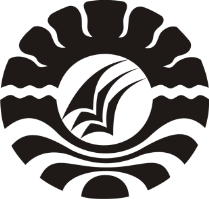 UNIVERSITAS NEGERI MAKASSARFAKULTAS ILMU PENDIDIKANPROGRAM STUDI PENDIDIKAN GURU PENDIDIKAN ANAK USIA DINIAlamat: Jl. Tamalate I Tidung Makassar Kampus    FIP UNMTelp: 0411-884457, Fax. 0411-883076Laman: http:/www.unm.ac.idSURAT VALIDASI INSTRUMENInstrumen penelitian ini telah divalidasi dan dikatakan layak digunakan dengan judul “ Penggunaan Media Gambar untuk Mengembangkan Kemampuan Bahasa Ekspresif pada Anak di Taman Kanak-Kanak Islam H.M. Asyik Makassar”Nama			: MaryamNIM			: 1449046053Program Studi		: Pendidikan Guru Pendidikan Anak Usia Dini ( PGPAUD )Fakultas		: Ilmu PendidikanDengan ini diperkenankan meneruskan kegiatan pada tahapan selanjutnya.Makassar,     Desember 2015Pembimbing I					Herman, S.Pd, M.Pd										 	NIP. 19830429 200812 1 007DAFTAR RIWAYAT HIDUPMaryam. Lahir di Kajuara desa Pakkasalo Kecamatan Sibulue Kabupaten Bone pada tanggal 5 Oktober 1970. Penulis memasuki jenjang pendidikan pada tahun 1975 di Sekolah Dasar Negeri No. 226  Pakkasalo Kabupaten Bone dan lulus tahun1981, pada tahun yang sama terdaftar di SMP Negeri Pattiro Bajo Sibulue dan lulus pada tahun 1984. Pada Tahun yang sama melanjutkan pendidikan di SMA Negeri 2 Watampone Kab. Bone dan lulus pada tahun 1987. Pada tahun yang sama penulis terdaftar sebagai mahasiswa baru di Perguruan tinggi Negeri yaitu IKIP Ujung Pandang pada program Diploma II  ( D II ) , Bahasa Inggris dan selesai pada tahun 1990. Kemudian Pada tahun 1997 penulis melanjutkan pendidikan Sarjana S1 di Universitas Negeri Makassar (UNM) program studi pendidikan Bahasa Inggris dan selesai pada tahun 2002. Pada tahun 2014 melanjutkan pendidikan S1 ke 2 jurusan PG PAUD Universitas Negeri Makassar (UNM) dan berhasil menyelesaikan studi pada tahun 2016.NoKategoriSimbolPenilaianBaikBBaik jika anak mampu melaksanakan kegiatan dengan baikCukupCJika anak mampu melaksanakan kegiatan dengan baik walaupun masih butuh bimbingan dari guruKurangKKurang jika anak tidak mampu melaksanakn kegiatan dengan baikVariabelIndikatorKeteranganTeknikKemampuan bahasa ekkspresiMedia gambarMenjawab pertanyaan tentang informasiMenceritakan pengalaman / kejadian yang dialami anakMenyatakan pendapat secara sederhanaMengekspresikan ide pada orang lainLangkah-langkah media gambarGuru menyampaikan kegiatan  bercerita tentang pengalamanGuru menyampaikan tujuan belajar berceritaGuru menarik perhatian dan minat anak untuk berceritaGuru memberi contoh cara bercerita pada anakGuru memberi kesempatan pada anak untuk melakukan kegiatan belajar berceritaGuru menutup kegiatan belajarAnak mampu menjawab pertanyaan tentang informasiAnak mampu menceritakan pengalaman yang dialamiAnak mampu bercerita tentang gambar yang disediakan atau dibuat sendiriGuru mampu        menyampaikan ide pada orang lain Guru  mampu menyampaikan tujuan berceritaGuru mampu menarik perhatian dan minat anakGuru mampu memberi contoh cara bercerita dan berekspresiGuru mampu memberi kesempatan pada anak untuk melakukan ekspresi dengan berceritaGuru mampu menutup kegiatan belajarObservasiObservasiObservasiObservasiObservasiObservasiObservasiObservasiObservasiFokusLangkah-langkahHasil yang dicapaiHasil yang dicapaiHasil yang dicapaiFokusLangkah-langkahBCKKegiatan menjawab pertanyaan tentang informasiGuru membuka kegiatan pembelajaran , guru menyampaikan tujuan pembelajran √Kegiatan menjawab pertanyaan tentang informasiGuru menjelaskan materi pembelajaran,memberikan kesempatan pada anak untuk mengamati, bertanya, mengumpulkan data mengasosiasikan,dan mengominikasikan √Kegiatan menjawab pertanyaan tentang informasiGuru mengarahkan anak untuk mulai melakukan membaca gambar dengan tulisan dibawahnya√Kegiatan menjawab pertanyaan tentang informasiGuru mengakhiri kegiatan dengan        	menghentikan pelajaran, 	melakukan tanya jawab√NONama Anak DidikIndikatorIndikatorIndikatorNONama Anak DidikKemampuan berbahasa ekspresif melalui media gambarKemampuan berbahasa ekspresif melalui media gambarKemampuan berbahasa ekspresif melalui media gambarNONama Anak DidikMembaca gambar dengan tulisan dibawahnya Membaca gambar dengan tulisan dibawahnya Membaca gambar dengan tulisan dibawahnya NONama Anak Didik	BSHMBBB1.      ALI√2.      FTA√3.      TSA√4.BBI√5.DNA√6.FFA√7.AYA√8.AWI√9.DWI√10.RZK√11.ZYA√12.DRA√FokusLangkah-langkahHasil yang dicapaiHasil yang dicapaiHasil yang dicapaiFokusLangkah-langkahBCKKegiatan mengungkapkan pendapat secara sederhanaGuru membuka kegiatan pembelajaran , guru menyampaikan tujuan pembelajran √Kegiatan mengungkapkan pendapat secara sederhanaGuru menjelaskan materi pembelajaran,memberikan kesempatan pada anak untuk mengamati, bertanya, mengumpulkan data mengasosiasikan,dan mengominikasikan √Kegiatan mengungkapkan pendapat secara sederhanaGuru mengarahkan anak untuk mulai melakukan yakni mengungkapkan pendapat secara sederhana√Kegiatan mengungkapkan pendapat secara sederhanaGuru mengakhiri kegiatan dengan        .menghentikan pelajaran, melakukan tanya jawab√NONama Anak DidikIndikatorIndikatorIndikatorNONama Anak Didikberbahasa ekspresif melalui media gambar,berbahasa ekspresif melalui media gambar,berbahasa ekspresif melalui media gambar,NONama Anak DidikMengungkapkan pendapat secara sederhanaMengungkapkan pendapat secara sederhanaMengungkapkan pendapat secara sederhanaNONama Anak DidikBSHMBBB1.      ALI√2.      FTA√3.      TSA√4.BBI√5.DNA√6.FFA√7.AYA√8.AWI√9.DWI√10.RZK√11.ZYA√12.DRA√FokusLangkah-langkah	Hasil yang dicapai	Hasil yang dicapai	Hasil yang dicapaiFokusLangkah-langkahBCKKegiatan Tanya jawab dengan gambar Guru membuka kegiatan pembelajaran , guru menyampaikan tujuan pembelajran √Kegiatan Tanya jawab dengan gambar Guru menjelaskan materi pembelajaran,memberikan kesempatan pada anak untuk mengamati, bertanya, mengumpulkan data mengasosiasikan,dan mengominikasikan √Kegiatan Tanya jawab dengan gambar Guru mengarahkan aturan dalam Tanya jawab dengan gambar√Kegiatan Tanya jawab dengan gambar Guru mengakhiri kegiatan dengan        .menghentikan pelajaran, melakukan tanya jawab√NONama Anak DidikIndikatorIndikatorIndikatorNONama Anak Didikberbahasa ekspresif melalui media gambar, berbahasa ekspresif melalui media gambar, berbahasa ekspresif melalui media gambar, NONama Anak DidikTanya jawab tentang gambarTanya jawab tentang gambarTanya jawab tentang gambarNONama Anak DidikBSHMBBB1.      ALI√2.      FTA√3.      TSA√4.BBI√5.DNA√6.FFA√7.AYA√8.AWI√9.DWI√10.RZK√11.ZYA√12.DRA√FokusLangkah-langkahHasil yang dicapaiHasil yang dicapaiHasil yang dicapaiFokusLangkah-langkahBCKKegiatan membaca buku cerita bergambar Guru membuka kegiatan pembelajaran , guru menyampaikan tujuan pembelajran √Kegiatan membaca buku cerita bergambar Guru menjelaskan materi pembelajaran,memberikan kesempatan pada anak untuk mengamti, bertanya, mengumpulkan data mengasosiasikan,dan mengominikasikan √Kegiatan membaca buku cerita bergambar Guru mengarahkan anak untuk mulai melakukan membaca buku cerita bergambar dengan ekspresi√Kegiatan membaca buku cerita bergambar Guru mengakhiri kegiatan dengan        .menghentikan pelajaran, melakukan tanya jawab√NONama Anak DidikIndikatorIndikatorIndikatorNONama Anak Didikberbahasa ekspresif melalui media gambar, berbahasa ekspresif melalui media gambar, berbahasa ekspresif melalui media gambar, NONama Anak DidikMembaca buku cerita bergambarMembaca buku cerita bergambarMembaca buku cerita bergambarNONama Anak DidikBSHMBBB1.      ALI√2.      FTA√3.      TSA√4.BBI√5.DNA√6.FFA√7.AYA√8.AWI√9.DWI√10.RZK√11.ZYA√12.DRA√FokusLangkah-langkahHasil yang dicapaiHasil yang dicapaiHasil yang dicapaiFokusLangkah-langkahBCKKegiatan melengkapi kalimat sederhana yang diawali oleh guruGuru membuka kegiatan pembelajaran , guru menyampaikan tujuan pembelajran √Kegiatan melengkapi kalimat sederhana yang diawali oleh guruGuru menjelaskan materi pembelajaran,memberikan kesempatan pada anak untuk mengamti, bertanya, mengumpulkan data mengasosiasikan,dan mengominikasikan √Kegiatan melengkapi kalimat sederhana yang diawali oleh guruGuru mengarahkan anak untuk mulai melakukan kegiatan melengkapi kalimat sederhana yang diawali dari guru√Kegiatan melengkapi kalimat sederhana yang diawali oleh guruGuru mengakhiri kegiatan dengan        .menghentikan pelajaran, melakukan tanya jawab√NONama Anak DidikIndikatorIndikatorIndikatorNONama Anak Didikberbahasa ekspresif melalui media gambar,berbahasa ekspresif melalui media gambar,berbahasa ekspresif melalui media gambar,NONama Anak DidikMelengkapi kalimat sederhanaMelengkapi kalimat sederhanaMelengkapi kalimat sederhanaNONama Anak DidikBSHMBBB1.      ALI√2.      FTA√3.TSA√4.BBI√5.DNA√6.FFA√7.AYA√8.AWI√9.DWI√10.RZK√11.ZYA√12.DRA√